项目编号：5101222021006152021年度国土变更调查与遥感监测项目中国·四川成都市双流区规划和自然资源局四川大家工程项目管理有限公司共同编制2021年12月目    录第一章  磋商邀请	3第二章  磋商须知	7第三章  供应商资格条件要求	23第五章  采购项目技术、服务及其他商务要求	26第六章  采购项目实质性要求	34第七章  磋商内容、磋商过程中可实质性变动的内容	35第八章  响应文件格式	36第九章  评审方法	57第十章  合同草案条款	69第一章  磋商邀请四川大家工程项目管理有限公司（采购代理机构）受成都市双流区规划和自然资源局（采购人）委托，拟对2021年度国土变更调查与遥感监测项目采用竞争性磋商方式进行采购，特邀请符合本次采购要求的供应商参加本项目的竞争性磋商。一、采购项目基本情况1.项目编号： 5101222021006152.采购项目名称：2021年度国土变更调查与遥感监测项目。3.采购人：成都市双流区规划和自然资源局。4.采购代理机构：四川大家工程项目管理有限公司。二、资金情况资金来源及金额：财政性资金1940000元。三、采购项目简介：2021年度国土变更调查与遥感监测项目共1个包。（详见磋商文件第五章）。四、供应商邀请方式公告方式：本次竞争性磋商邀请在四川政府采购网（http://www.ccgp-sichuan.gov.cn/view/srplatform/portal/index.html）上以公告形式发布。五、供应商参加本次政府采购活动应具备下列条件1.具有独立承担民事责任的能力；2.具有良好的商业信誉和健全的财务会计制度；3.具有履行合同所必须的设备和专业技术能力；4.具有依法缴纳税收和社会保障资金的良好记录；5.参加本次政府采购活动前三年内，在经营活动中没有重大违法记录；6.法律、行政法规规定的其他条件；7.根据项目特殊要求设置的特定条件（不得以不合理的条件对供应商实行差别待遇或歧视待遇）：7.1具有行政主管部门颁发的有效的测绘乙级及以上资质证书（业务范围须包括摄影测量与遥感、地理信息系统工程）。7.2本项目不接受联合体响应。8.本项目参加政府采购活动的供应商单位及其现任法定代表人/主要负责人都不得具有行贿犯罪记录（提供承诺函）。六、禁止参加本次采购活动的供应商1.根据《关于在政府采购活动中查询及使用信用记录有关问题的通知》（财库〔2016〕125号）的要求，采购代理机构将通过“信用中国”网站（www.creditchina.gov.cn）、“中国政府采购网”网站（www.ccgp.gov.cn）等渠道查询供应商在采购公告发布之日前的信用记录并保存信用记录结果网页截图，拒绝列入失信被执行人名单、重大税收违法案件当事人名单、政府采购严重违法失信行为记录名单中的供应商报名参加本项目的采购活动（以联合体形式参加本项目采购活动，联合体成员存在不良信用记录的，视同联合体存在不良信用记录）。2.为采购项目提供整体设计、规范编制或者项目管理、监理、检测等服务的供应商，不得参加本采购项目。供应商为采购人、采购代理机构在确定采购需求、编制磋商文件过程中提供咨询论证，其提供的咨询论证意见成为磋商文件中规定的供应商资格条件、技术服务商务要求、评审因素和标准、政府采购合同等实质性内容条款的，视同为采购项目提供规范编制。七、磋商文件获取方式、时间、地点：1、网络报名获取，凡有意供应商自2021年12月23日至2021年12月30日09:00-17:00（北京时间，法定节假日除外）。2、磋商文件获取方式：供应商从“政府采购云平台”获取采购文件（网址：https://www.zcygov.cn）。登录政府采购云平台—项目采购—获取采购文件—申请获取采购文件。提示：（1）本项目磋商文件免费获取。（2）供应商只有在“政府采购云平台”完成获取磋商文件申请并下载磋商文件后才视作依法参与本项目。如未在“政府采购云平台”内完成相关流程，引起的响应无效责任自负。（3）政府采购云平台供应商注册地址：https://middle.zcygov.cn/v-settlefront/registry?settleCategory=1&entranceType=119&utm=a0017.b1347.cl50.3.c0de9400b91b11eb870ad7da87d69c97。八、递交响应文件截止时间：2021年01月05日13:00（北京时间）。九、递交响应文件地点：响应文件必须在递交响应文件截止时间前送达磋商地点。逾期送达、密封和标注错误的响应文件，采购代理机构恕不接收。本次采购不接收邮寄的响应文件。十、响应文件开启时间：2021年01月05日10:00（北京时间）在磋商地点开启。十一、磋商地点：四川大家工程项目管理有限公司[四川省成都市青羊区顺城大街252号顺吉大厦7楼A1]。十二、本项目专门面向中小企业。十三、供应商信用融资：1、根据《四川省财政厅关于推进四川省政府采购供应商信用融资工作的通知》（川财采[2018]123号）文件要求，为助力解决政府采购中标、成交供应商资金不足、融资难、融资贵的困难，促进供应商依法诚信参加政府采购活动，有融资需求的供应商可根据四川政府采购网公示的银行及其“政采贷”产品，自行选择符合自身情况的“政采贷”银行及其产品，凭中标（成交）通知书向银行提出贷款意向申请。2、为有效缓解中小企业融资难、融资贵问题，成都市财政局、中国人民银行成都分行营业管理部制定了《成都市中小企业政府采购信用融资暂行办法》和《成都市级支持中小企业政府采购信用融资实施方案》，成都市范围内政府采购项目中标（成交）的中小微企业可向开展政府采购信用融资业务的银行提出融资申请。3、在四川省、成都市确定的首期开展“政采贷”业务银行的基础上，双流区另有10家银行机构自愿开展政府采购信用融资业务，双流区银行机构名单如下：1.成都银行双流支行2.中国建设银行双流分行3.交通银行双流分行4.中国农业银行双流支行5.成都农商银行双流支行6.中国银行双流分行7.上海银行成都双流支行8.浙商银行成都双流支行9.中国工商银行成都双流支行10.中国邮政储蓄银行成都双流支行十四、联系方式采购人：成都市双流区规划和自然资源局通讯地址：成都市双流区东升街道棠湖西路一段163号联系人：谢女士联系电话：028-85833038采购代理机构：四川大家工程项目管理有限公司通讯地址：四川省成都市青羊区顺城大街252号顺吉大厦7楼联系人：彭先生联系电话：028-86624088-8212021年12月第二章  磋商须知一、供应商须知附表二、总  则1.适用范围1.1本磋商文件仅适用于本次磋商所叙述的服务采购。1.2本磋商文件的解释权归采购人和采购代理机构所有。2.采购主体2.1本次磋商的采购人是成都市双流区规划和自然资源局。2.2本次磋商的采购代理机构是四川大家工程项目管理有限公司。3.合格供应商（实质性要求）合格供应商应具备以下条件：3.1具备法律法规和本采购文件规定的资格条件；3.2不属于禁止参加本项目采购活动的供应商；3.3按照规定获取了磋商文件，属于实质性参加政府采购活动的供应商。4.磋商费用供应商应自行承担参加磋商活动的全部费用。5.充分、公平竞争保障措施（实质性要求）5.1利害关系供应商处理。单位负责人为同一人或者存在直接控股、管理关系的不同供应商不得参加同一合同项下的政府采购活动。采购项目实行资格预审的，单位负责人为同一人或者存在直接控股、管理关系的不同供应商可以参加资格预审，但只能由供应商确定其中一家符合条件的供应商参加后续的政府采购活动，否则，其响应文件作为无效处理。5.2利害关系授权代表处理。两家以上的供应商不得在同一合同项下的采购项目中，委托同一个自然人、同一家庭的人员、同一单位的人员作为其授权代表，否则，其响应文件作为无效处理。5.3前期参与供应商处理。为采购项目提供整体设计、规范编制或者项目管理、监理、检测等服务的供应商，不得再参加该采购项目的其他采购活动。供应商为采购人、采购代理机构在确定采购需求、编制采购文件过程中提供咨询论证，其提供的咨询论证意见成为采购文件中规定的供应商资格条件、技术服务商务要求、评标因素和标准、政府采购合同等实质性内容条款的，视同为采购项目提供规范编制。5.4提供相同品牌单一产品的处理。提供相同品牌产品且通过资格审查的不同供应商参加同一合同项下采购项目的，按一家供应商计算，评审后得分最高的同品牌供应商获得成交供应商推荐资格；评审得分相同的，由采购人采取公平、择优的方式确定一个供应商获得成交供应商推荐资格，其他同品牌供应商不作为成交供应商候选人。5.5供应商实际控制人或者中高级管理人员，同时是采购代理机构工作人员，不得参与本项目政府采购活动。5.6同一母公司的两家以上的子公司只能组成联合体参加本项目同一合同项下的采购活动，不得以不同供应商身份同时参加本项目同一合同项下的采购活动。5.7供应商与采购代理机构存在关联关系，或者是采购代理机构的母公司或子公司，不得参加本项目政府采购活动。5.8回避。政府采购活动中，采购人员及相关人员与供应商有下列利害关系之一的，应当回避：（1）参加采购活动前3年内与供应商存在劳动关系；（2）参加采购活动前3年内担任供应商的董事、监事；（3）参加采购活动前3年内是供应商的控股股东或者实际控制人；（4）与供应商的法定代表人或者负责人有夫妻、直系血亲、三代以内旁系血亲或者近姻亲关系；（5）与供应商有其他可能影响政府采购活动公平、公正进行的关系。本项目政府采购活动中需要依法回避的采购人员是指采购人内部负责采购项目的具体经办工作人员和直接分管采购项目的负责人，以及采购代理机构负责采购项目的具体经办工作人员和直接分管采购活动的负责人。本项目政府采购活动中需要依法回避的相关人员是指磋商小组成员。供应商认为采购人员及相关人员与其他供应商有利害关系的，可以向采购代理机构书面提出回避申请，并说明理由。采购代理机构将及时询问被申请回避人员，有利害关系的被申请回避人员应当回避。6.联合体竞争性磋商（实质性要求）本项目不接受联合体参与采购活动：6.1两个以上供应商可以组成一个联合体竞争性磋商，以一个供应商的身份竞争性磋商。以联合体形式参加竞争性磋商的，联合体各方均应当符合第一章第五条第一款第1项至第6项规定的条件，联合体各方中至少有一方符合第一章第五条第一款第7项规定的特定条件。6.2联合体各方之间应当签订联合体竞争性磋商协议，明确约定联合体各方承担的工作和相应的责任。联合体参与竞争性磋商的，应在响应文件中提供联合体协议原件。6.3联合体应当确定其中一个单位为竞争性磋商的全权代表，负责参加竞争性磋商的一切事务。6.4联合体各方应当共同与采购人签订采购合同，就采购合同约定的事项对采购人承担连带责任。6.5联合体中有同类资质的供应商按照联合体分工承担相同工作的，将按照资质等级较低的供应商确定资质等级。6.6以联合体形式参加政府采购活动的，联合体各方不得再单独参加或者与其他供应商另外组成联合体参加同一合同项下的政府采购活动。7.磋商保证金（实质性要求）7.1供应商必须以人民币为计量单位提交磋商文件规定数额的磋商保证金，并作为其报价的一部分。联合体磋商的，可以由联合体的一方或者共同提交磋商保证金，以一方名义提交磋商保证金的，对联合体各方均具有约束力。7.2未按磋商文件要求在规定时间前交纳规定数额磋商保证金的响应文件无效。7.3供应商所交纳的磋商保证金不计利息。7.4未成交供应商的磋商保证金，将在成交通知书发出后五个工作日内全额退还。成交供应商的磋商保证金，在合同签订生效并按规定交纳了履约保证金后五个工作日内全额退还。（注：①因供应商自身原因造成的保证金延迟退还，采购代理机构不承担相应责任；②供应商因涉嫌违法违规，按照规定应当不予退还保证金的，有关部门处理认定违法违规行为期间不计入退还保证金期限内。）7.5发生下列情形之一的，采购代理机构将不予退还磋商保证金：（一）在磋商文件规定的递交响应文件截止时间后撤回响应文件的；（二）在采购人确定成交供应商之前放弃成交候选资格的；（三）成交后放弃、不领取或者不接收成交通知书的；（四）由于成交供应商的原因未能按照磋商文件的规定与采购人签订合同的；（五）由于成交供应商的原因未能按照磋商文件的规定交纳履约保证金的；（六）供应商在政府采购活动中提供虚假材料的；（七）报价有效期内，供应商在政府采购活动中有违法、违规、违纪行为。8.响应文件有效期（实质性要求）本项目响应文件有效期为递交磋商响应文件截止之日起90天。供应商响应文件中必须载明响应文件有效期，响应文件中载明的响应文件有效期可以长于磋商文件规定的期限，但不得短于磋商文件规定的期限。否则，其响应文件将作为无效处理。9.知识产权（实质性要求）9.1供应商应保证在本项目中使用的任何产品和服务（包括部分使用），不会产生因第三方提出侵犯其专利权、商标权或其它知识产权而引起的法律和经济纠纷，如因专利权、商标权或其它知识产权而引起法律和经济纠纷，由供应商承担所有相关责任。9.2除非磋商文件特别规定，采购人享有本项目实施过程中产生的知识成果及知识产权。9.3供应商将在采购项目实施过程中采用自有或者第三方知识成果的，应当在响应文件中载明，并提供相关知识产权证明文件。使用该知识成果后，供应商需提供开发接口和开发手册等技术资料，并承诺提供无限期支持，采购人享有使用权（含采购人委托第三方在该项目后续开发的使用权）。9.4如采用供应商所不拥有的知识产权，则在报价中必须包括合法获取该知识产权的相关费用。三、磋商文件10．磋商文件的构成（实质性要求）10.1磋商文件是供应商准备响应文件和参加磋商的依据，同时也是磋商的重要依据。磋商文件用以阐明磋商项目所需的资质、技术、服务及报价等要求、磋商程序、有关规定和注意事项以及合同主要条款等。10.2供应商应认真阅读和充分理解磋商文件中所有的事项、格式条款和规范要求。供应商应详细阅读磋商文件的全部内容，按照磋商文件的要求提供响应文件，并保证所提供的全部资料的真实性和有效性，一经发现有虚假行为的，将取消其参加磋商或成交资格，并承担相应的法律责任。11.磋商文件的澄清和修改11.1在递交响应文件截止时间前，采购人、采购代理机构可以对磋商文件进行澄清或者修改。11.2采购代理机构对已发出的磋商文件进行澄清或者修改，应当以书面形式将澄清或者修改的内容通知所有购买了磋商文件的供应商，同时在四川政府采购网上发布更正公告。该澄清或者修改的内容为磋商文件的组成部分，澄清或者修改的内容可能影响响应文件编制的，采购人或者采购代理机构发布公告并书面通知供应商的时间，应当在首次响应文件截止时间至少5日前，以书面形式通知所有获取了磋商文件的供应商；不足5日的，采购人/采购代理机构将顺延提交首次响应文件截止时间。12.答疑会和现场考察12.1根据采购项目和具体情况，采购人、采购代理机构认为有必要，可以在磋商文件提供期限截止后响应文件提交截止前，组织已获取磋商文件的潜在供应商现场考察或者召开答疑会。12.2采购人、采购代理机构组织现场考察或者召开答疑会的，将以书面形式通知所有获取磋商文件的潜在供应商。供应商接到通知后，不按照要求参加现场考察或者答疑会的，视同放弃参加现场考察或者答疑的权利，采购人、采购代理机构不再对该供应商重新组织，但也不会以此限制供应商提交响应文件或者以此将供应商响应文件直接作为无效处理。12.3供应商考察现场或者参加答疑会所发生的一切费用由供应商自己承担。四、响应文件13.响应文件的组成（实质性要求）供应商应按照磋商文件的规定和要求编制响应文件。供应商在成交后将成交项目的非主体、非关键性工作分包他人完成的，应当在响应文件中载明或磋商过程中澄清。供应商编写的响应文件应包括资格性响应文件和其他响应文件两部分，分册装订。14.响应文件的语言（实质性要求）14.1供应商提交的响应文件以及供应商与采购人、采购代理机构就有关报价的所有来往书面文件均须使用中文。响应文件中如附有外文资料，必须逐一对应翻译成中文并加盖供应商公章后附在相关外文资料后面，否则，供应商的响应文件将作为无效处理。（说明：供应商的法定代表人为外籍人士的，法定代表人的签字和护照除外。）14.2翻译的中文资料与外文资料如果出现差异和矛盾，以中文为准。但不能故意错误翻译，否则，供应商的响应文件将作为无效处理。15．计量单位（实质性要求）除磋商文件中另有规定外，本次采购项目所有合同项下的报价均采用国家法定的计量单位。16.报价货币（实质性要求）本次磋商项目的报价货币为人民币，报价以磋商文件规定为准。17.响应文件格式17.1供应商应执行磋商文件第八章的规定要求。17.2对于没有格式要求的磋商文件由供应商自行编写。18.响应文件的编制和签署18.1资格性响应文件正本1份副本2份，并在其封面上清楚地标明资格性响应文件、采购项目名称、采购项目编号、包件号及名称（若有）、供应商名称以及“正本”或“副本”字样。若正本和副本有不一致的内容，以正本书面响应文件为准。18.2其他响应文件正本1份副本2份，并在其封面上清楚地标明其他响应文件、采购项目名称、采购项目编号、包件号及名称（若有）、供应商名称以及“正本”或“副本”字样。若正本和副本有不一致的内容，以正本书面响应文件为准。18.3响应文件正本和副本均需在规定签章处签字和盖章。响应文件副本可采用正本的复印件，电子文档采用U盘制作。18.4响应文件的打印和书写应清楚工整，任何行间插字、涂改或增删，必须由供应商的法定代表人或其授权代表签字并盖供应商公章。18.5（实质性要求）响应文件应由供应商法定代表人或其授权代表在响应文件要求的地方签字（或加盖私人印章），要求加盖公章的地方加盖单位公章，不得使用专用章（如经济合同章、投标专用章等）或下属单位印章代替。18.6响应文件正本和副本需要逐页编目编码。18.7响应文件正本和副本应当采用胶装方式装订成册，不得散装或者合页装订。18.8响应文件应根据磋商文件的要求制作，签署、盖章。（按照《四川省政府采购评审工作规程（修订）》规范）18.9响应文件统一用A4幅面纸印制，除另有规定外。19.响应文件的密封和标注（不属于本项目磋商小组评审范畴，由采购人、采购代理机构在接收响应文件时及时处理）19.1响应文件可以单独密封包装，也可以所有响应文件密封包装在一个密封袋内。19.2响应文件密封袋的最外层应清楚地标明采购项目名称、采购项目编号、包件号及名称（若有）、供应商名称。19.3所有外层密封袋的封口处应粘贴牢固。19.4未按以上要求进行密封和标注的响应文件，采购人、采购代理机构将拒收或者在时间允许的范围内，要求修改完善后接收。20.响应文件的递交20.1资格性响应文件和其他响应文件应于递交响应文件截止时间前送达指定地点，采购代理机构拒绝接收截止时间后送达的响应文件。20.2采购代理机构将向通过资格审查的供应商发出磋商邀请；告知未通过资格审查的供应商未通过的原因。20.3报价表在磋商后，磋商小组要求供应商进行最后报价时递交。20.4本次采购不接收邮寄的响应文件（本次采购可以接收邮寄的响应文件，但因邮寄导致报价截止时间以后收到的响应文件，响应文件将被拒收）。21.响应文件的修改和撤回（补充、修改响应文件的密封和标注按照本章“19.响应文件的密封和标注”规定处理）21.1供应商在提交响应文件后可对其响应文件进行修改或撤回，但该修改或撤回的书面通知须在递交截止时间之前送达采购代理机构，补充、修改的内容作为响应文件的组成部分。且该通知需经正式授权的供应商代表签字方为有效。供应商在提交响应文件截止时间前，可以对所提交的响应文件进行补充、修改或者撤回，补充、修改的内容与响应文件不一致的，以补充、修改的内容为准。21.2供应商对响应文件修改的书面材料或撤回的通知应该按规定进行编写、密封、标注和递送，并注明“修改响应文件”字样。21.3供应商不得在递交截止时间起至响应文件有效期期满前撤销其响应文件。否则其磋商保证金将按“第二部分供应商须知第7项”的相关规定被没收。21.4响应文件中报价如果出现下列不一致的，可按以下原则进行修改：（一）大写金额和小写金额不一致的，以大写金额为准，但大写金额文字存在错误的，应当先对大写金额的文字错误进行澄清、说明或者更正，再行修正。（二）总价金额与按单价汇总金额不一致的，以单价金额计算结果为准，但单价或者单价汇总金额存在数字或者文字错误的，应当先对数字或者文字错误进行澄清、说明或者更正，再行修正。（三）单价金额小数点或者百分比有明显错位的，以总价为准，修正单价。同时出现两种以上不一致的，按照上述规定的顺序修正。修正后的报价经供应商确认后产生约束力，供应商不确认的，其响应文件作为无效处理。供应商确认采取书面且加盖单位公章或者供应商授权代表签字的方式。21.5供应商对其提交的响应文件的真实性、合法性承担法律责任。五、评审22.磋商小组的组建及其评审工作按照有关法律制度和本文件第九章的规定进行。六、成交事项23.确定成交供应商采购人将按磋商小组推荐的成交候选供应商顺序确定成交供应商。23.1采购代理机构自评审结束后2个工作日内将磋商报告及有关资料送交采购人确定成交供应商。23.2采购人收到磋商报告及有关资料后，将在5个工作日内按照磋商报告中推荐的成交候选供应商顺序确定成交供应商。成交候选供应商并列的，采购人自主采取公平、择优的方式选择成交供应商。采购人逾期未确定成交供应商且不提出异议的，视为确定磋商报告提出的排序第一的供应商为成交供应商。23.3采购人确定成交供应商过程中，发现成交候选供应商有下列情形之一的，应当不予确定其为成交供应商：（1）发现成交候选供应商存在禁止参加本项目采购活动的违法行为的；（2）成交候选供应商因不可抗力，不能继续参加政府采购活动；（3）成交候选供应商无偿赠与或者低于成本价竞争；（4）成交候选供应商提供虚假材料；（5）成交候选供应商恶意串通。成交候选供应商有本条情形之一的，采购人可以确定后一位成交候选供应商为成交供应商，依次类推。无法确定成交供应商的，应当重新组织采购。24.行贿犯罪档案查询24.1成交候选供应商应按检察院要求及时向采购人提供查询所需资料。24.2成交候选供应商单位及其现任法定代表人、主要负责人存在行贿犯罪记录的，成交后未签订政府采购合同的，将认定成交无效；成交后签订政府采购合同未履行的，将认定成交无效，同时撤销政府采购合同；成交后签订政府采购合同且已经履行的，将认定采购活动违法，由相关当事人承担赔偿责任。25.成交结果25.1采购人确定成交供应商后，将及时书面通知采购代理机构，发出成交通知书并发布成交结果公告。25.2成交供应商应当及时领取成交通知书。本项目需要交纳履约保证金，成交供应商应当及时向采购人交纳。25.3成家供应商不能及时领取成交通知书，采购人或者采购代理机应当通过邮寄、快递等方式将项目成交通知书送达成交供应商。26.成交通知书26.1成交通知书为签订政府采购合同的依据之一，是合同的有效组成部分。26.2成交通知书对采购人和成交供应商均具有法律效力。成交通知书发出后，采购人无正当理由改变成交结果，或者成交供应商无正当理由放弃成交的，将承担相应的法律责任。26.3成交供应商的响应文件作为无效响应文件处理或者有政府采购法律法规规章制度规定的成交无效情形的，采购人或采购代理机构在取得有权主体的认定以后，有权宣布发出的成交通知书无效，并收回发出的成交通知书，依法重新确定成交供应商或者重新开展采购活动。七、合同事项27.签订合同27.1成交供应商应在成交通知书发出之日起三十日内与采购人签订采购合同。由于成交供应商的原因逾期未与采购人签订采购合同的，将视为放弃成交，取消其成交资格并将按相关规定进行处理。27.2磋商文件、成交供应商的响应文件及双方确认的澄清文件等，均为有法律约束力的合同组成部分。27.3采购人不得向成交供应商提出任何不合理的要求，作为签订合同的条件，不得与成交供应商私下订立背离合同实质性内容的任何协议，所签订的合同不得对磋商文件和成交供应商响应文件确定的事项进行修改。27.4成交供应商因不可抗力原因不能履行采购合同或放弃成交的，采购人可以与排在成交供应商之后第一位的成交候选人签订采购合同，以此类推。27.5竞争性磋商文件、成交供应商提交的响应文件、磋商中的最后报价、成交供应商承诺书、成交通知书等均称为有法律约束力的合同组成内容。28.合同分包（实质性要求）28.1经采购人同意，成交供应商可以依法采取分包方式履行合同，但必须在响应文件中事前载明。这种要求应当在合同签订之前征得采购人同意，并且分包供应商履行的分包项目的品牌、规格型号及技术要求等，必须与成交的一致。分包履行合同的部分应当为采购项目的非主体、非关键性工作，不属于成交供应商的主要合同义务。28.2采购合同实行分包履行的，成交供应商就采购项目和分包项目向采购人负责，分包供应商就分包项目承担责任。28.3中小企业依据《政府采购促进中小企业发展管理办法》（财库〔2020〕46号）规定的政策获取政府采购合同后，小型、微型企业不得分包或转包给大型、中型企业，中型企业不得分包或转包给大型企业。29.合同转包（实质性要求）本采购项目严禁成交供应商将任何政府采购合同义务转包。本项目所称转包，是指成交供应商将政府采购合同义务转让给第三人，并退出现有政府采购合同当事人双方的权利义务关系，受让人（即第三人）成为政府采购合同的另一方当事人的行为。成交供应商转包的，视同拒绝履行政府采购合同义务，将依法追究法律责任。30.补充合同采购合同履行过程中，采购人需要追加与合同标的相同的货物或者服务的，在不改变合同其他条款的前提下，可以与成交供应商协商签订补充合同，但所有补充合同的采购金额不得超过原合同采购金额的百分之十，该补充合同应当在原政府采购合同履行过程中，不得在原政府采购合同履行结束后，且采购货物、工程和服务的名称、价格、履约方式、验收标准等必须与原政府采购合同一致。31.履约保证金（实质性要求）31.1成交供应商应在合同签订之前交纳采购文件规定数额的履约保证金。31.2如果成交供应商在规定的合同签订时间内，没有按照采购文件的规定交纳履约保证金，且又无正当理由的，将视为放弃成交。32.合同公告采购人应当自政府采购合同签订（双方当事人均已签字盖章）之日起2个工作日内，将政府采购合同在四川政府采购网上公告，但政府采购合同中涉及国家秘密、商业秘密的内容除外。33.合同备案采购人应当将政府采购合同副本自签订（双方当事人均已签字盖章）之日起七个工作日内通过四川政府采购网报同级财政部门备案。34.履行合同34.1成交供应商与采购人签订合同后，合同双方应严格执行合同条款，履行合同规定的义务，保证合同的顺利完成。34.2在合同履行过程中，如发生合同纠纷，合同双方应按照《合同法》的有关规定进行处理。35.验收35.1本项目采购人及其委托的采购代理机构将严格按照政府采购相关法律法规、《财政部关于进一步加强政府采购需求和履约验收管理的指导意见》（财库〔2016〕205号）的要求及国家行业主管部门规定的标准、方法和内容进行验收。35.2验收结果合格的，成交供应商到采购人处办理履约保证金的退付手续；验收结果不合格的，履约保证金将不予退还，也将不予支付采购资金，还可能会报本项目同级财政部门按照政府采购法律法规及《四川省政府采购当事人诚信管理办法》（川财采〔2015〕33号）等有关规定给予行政处罚或者以失信行为记入诚信档案。36.资金支付采购人将按照政府采购合同规定，及时向成交供应商支付采购资金。本项目采购资金采取直接支付，支付程序为：详见磋商文件第五章八、磋商纪律要求37.供应商不得具有的情形供应商参加本项目磋商不得有下列情形：（1）提供虚假材料谋取成交；（2）采取不正当手段诋毁、排挤其他供应商；（3）与采购人、采购代理机构、或其他供应商恶意串通；（4）向采购人、采购代理机构、磋商小组成员行贿或者提供其他不正当利益；（5）在磋商过程中与采购人、采购代理机构进行协商；（6）成交后无正当理由拒不与采购人签订政府采购合同；（7）未按照磋商文件确定的事项签订政府采购合同；（8）将政府采购合同转包或者违规分包；（9）提供假冒伪劣产品；（10）擅自变更、中止或者终止政府采购合同；（11）拒绝有关部门的监督检查或者向监督检查部门提供虚假情况；（12）法律法规规定的其他情形。供应商有上述情形的，按照规定追究法律责任，具备（1）-（10）条情形之一的，同时将取消被确认为成交供应商的资格或者认定成交无效。九、询问、质疑和投诉38.询问、质疑、投诉的接收和处理严格按照《中华人共和国政府采购法》、《中华人民共和国政府采购法实施条例》、《财政部关于加强政府采购供应商投诉受理审查工作的通知》和四川省的有关规定办理（详细规定请在四川政府采购网政策法规模块查询）。十、其他39.本磋商文件中所引相关法律制度规定，在政府采购中有变化的，按照变化后的相关法律制度规定执行。本章规定的内容条款，在本项目递交响应文件截止时间届满后，因相关法律制度规定的变化导致不符合相关法律制度规定的，直接按照变化后的相关法律制度规定执行，本磋商文件不再做调整。41.（实质性要求）在本次递交磋商文件之前一周年内，供应商本次磋商中对同一品牌同一型号的产品报价与其在中国境内其他地方的最低报价相比不得高于20%,如果供应商未在响应文件中进行承诺，可在磋商过程中进行书面承诺。42.（实质性要求）国家或行业主管部门对供应商和采购产品的技术标准、质量标准和资格资质条件等有强制性规定的，必须符合其要求。43.本项不允许采购进口产品。第三章  供应商资格条件要求一、参加磋商的供应商应具备下列资格条件：（一）《中华人民共和国政府采购法》第二十二条第一款第1项至第5项规定的条件：1.具有独立承担民事责任的能力；2.具有良好的商业信誉；（提供承诺函）3.健全的财务会计制度；4.具有履行合同所必须的设备和专业技术能力；5.具有依法缴纳税收和社会保障资金的良好记录；6.参加本次政府采购活动前三年内，在经营活动中没有重大违法记录（提供承诺函）。（二）法律、行政法规规定的其他条件：1.供应商不得为“信用中国”网站（www.creditchina.gov.cn）中列入失信被执行人和重大税收违法案件当事人名单的供应商，不得为中国政府采购网（www.ccgp.gov.cn）政府采购严重违法失信行为记录名单中被财政部门禁止参加政府采购活动的供应商（处罚决定规定的时间和地域范围内）；2.本项目参加政府采购活动的供应商及其现任法定代表人和项目主要负责人在前3年内不得具有行贿犯罪记录（提供承诺函）；二、报价产品的资格、资质性及其他类似效力要求（一）缴纳本次磋商要求的磋商保证金；(如不缴纳不提供)（二）授权参加本次磋商活动的供应商代表证明材料；（三）供应商须具有行政主管部门颁发的有效的测绘乙级及以上资质证书（业务范围须包括摄影测量与遥感、地理信息系统工程）。（四）本项目专门面向中小企业，供应商应为中小微企业、监狱企业、残疾人福利性单位，须提供《中小企业声明函》。（五）本项目不接受联合体磋商响应。注：1.本项目确定供应商重大违法记录中较大数额罚款的金额标准为：2万元。2.供应商在参加政府采购活动前，被纳入法院、工商行政管理部门、税务部门、银行认定的失信名单且在有效期内，或者在前三年政府采购合同履约过程中及其他经营活动履约过程中未依法履约被有关行政部门处罚（处理）的，本项目不认定其具有良好的商业信誉。第四章  供应商资格证明材料一、供应商应提交的资格证明材料1、提供统一社会信用代码营业执照(事业单位提供“统一社会信用代码法人登记证书”复印件；其他组织提供“对应主管部门颁发的准许执业证明文件或营业执照”复印件；自然人提供身份证复印件)。2、具备健全财务会计制度的证明材料｛注：（1）可提供响应截止时间前三年内任意一年经审计的财务报告复印件（包含审计报告和审计报告中所涉及的财务报表和报表附注）；（2）也可提供报价响应时间前三年内任意一年供应商内部的财务报表复印件（至少包含资产负债表和利润表）；（3）也可提供响应截止时间前一年内银行出具的有效资信证明；（4）供应商注册时间距响应截止时间不足一年的，也可提供在工商备案的公司章程复印件｝3、具备良好商业信誉的证明材料。（可提供承诺函）4、具有依法缴纳税收和社会保障资金的良好记录的证明材料｛注：（1）可提供磋商截止日期前一年内任意一个月的依法缴纳税收及社会保障资金证明（新成立公司按实际应缴纳情况提供）；（2）也可提供相关主管部门出具的证明材料。｝。事业单位可不提供。（可提供承诺函）5、具备履行合同所必需的设备和专业技术能力的证明材料（可提供承诺函）。6、具备法律、行政法规规定的其他条件的证明材料（可提供承诺函）7、供应商与其他供应商之间，单位负责人不为同一人而且不存在直接控股、管理关系。（提供承诺函）8、供应商未对本次采购项目提供过整体设计、规范编制或者项目管理、监理、检测等服务。（提供承诺函）9、供应商对是否存在受到财政部门或有关部门认定的失信行为以及认定次数进行承诺。（提供承诺函）10、供应商不为“信用中国”网站（www.creditchina.gov.cn）中列入失信被执行人和重大税收违法案件当事人名单的供应商，不为中国政府采购网（www.ccgp.gov.cn）政府采购严重违法失信行为记录名单中被财政部门禁止参加政府采购活动的供应商（处罚决定规定的时间和地域范围内），参加本次政府采购活动前3年内在经营活动中没有重大违法记录；（提供承诺函或证明材料）；11、法定代表人授权书原件（（1）附法定代表人身份证明文件复印件；（2）法定代表人参与磋商时不需要提供）。12、被授权代表的身份证明文件复印件。13、磋商保证金缴纳凭证。（不缴纳不提供）14、本项目不接受联合体磋商。说明：1）供应商提供的以上资格证明材料为复印件的均应加盖供应商公章。2）供应商应对其所提供的资格证明材料来源的合法性、真实性负责。二、供应商应提供的报价产品的资格、资质性及其他类似效力要求的相关证明材料1、资格性要求相关证明材料：（1）本项目专门面向中小企业，供应商应为中小微企业、监狱企业、残疾人福利性单位，须提供《中小企业声明函》。（2）供应商须具有行政主管部门颁发的有效的测绘乙级及以上资质证书（业务范围须包括摄影测量与遥感、地理信息系统工程）2、资质性要求相关证明材料：无。3、其他类似效力要求相关证明材料：无。注：1.本章要求提供的相关证明材料应当与第三章的规定要求对应，除供应商自愿以外，不能要求供应商提供额外的证明材料。如果要求提供额外的证明材料，供应商有权拒绝提供，且不影响响应文件的有效性和完整性。2.本章要求提供的相关证明材料应当结合采购项目具体情况和供应商的组织机构性质确定，不得一概而论。第五章  采购项目技术、服务及其他商务要求项目技术、服务要求一、项目概况本项目是按照《四川省自然资源厅自然资源调查监测处关于做好2021年度国土变更调查前期有关工作的通知》（厅调查监测函〔2021〕25号）文件要求，2021年度国土变更调查是在2020年度变更调查基础上开展的全要素变更，是“三调”成果现势性不断更新和完善的延续，是自然资源调查监测体系构建、国土空间规划、永久基本农田划定、耕地动态监测、卫片执法和建设用地审批等自然资源管理工作的底版和基础，是增减挂钩、土地开发整理等项目成果核定的依据，更是履行“两统一”职责的国土空间管理唯一底板。不断优化完善“三调”数据现势性，以年度为单位开展双流区2021年度国土变更调查项目技术服务，具体工作内容以部、省、市等有关部门下发的具体要求为准，各项成果须符合国家、省、市的相关标准。国土变更调查与遥感监测作为一项重要的国情国力调查，是全面查清年度土地利用变化情况，获取土地基础数据的重要途径。依法开展国土变更调查与遥感监测工作，掌握真实准确的土地利用基础数据，是科学规划、合理利用、有效保护国土资源和切实维护群众权益的重要前提，是强化建设用地审批管理、耕地保护责任目标考核、土地督察和执法监察等国土资源管理工作的依据，也是衡量国土资源开发利用管理水平的重要标尺。为准确掌握2021年度全省土地利用现状变化情况，持续更新国土调查数据，确保国土调查数据库的现势性和准确性，按照自然资源部总体部署要求，结合实际情况，经研究，开展2021年度国土变更调查工作。二、项目任务及要求（实质性要求）(一)项目任务2021年度变更调查的主要任务是：以2021年12月31日为统一时点，按照国家统一标准，在全区范围内利用卫星遥感、互联网、云计算等技术，统筹利用现有资料，利用国家统一制作的2021年底卫星遥感影像和提取的地类变化信息，结合有关专项监测及自然资源管理成果，内业补充提取2021年度各类土地的变化情况，制作2021年度变更调查外业调查工作底图。以实地现状认定地类为原则，调查工作底图上每一块变化图斑的地类、范围、权属和面积等实际情况；对实际地类与卫星影像判读不一致的以及新增设施农用地图斑，需要逐一实地拍照举证；在2020年度变更数据库基础上，形成2021年度变更调查更新数据增量包。通过调查、统计和分析，掌握2021年度永久基本农田变化，建设占用农用地、耕地非粮化、耕地非农化状况，设施农用地变化，25度和15度以上坡耕地变化，农村建房、临时用地、批而未用土地、退耕还林、高尔夫球场、光伏用地和农业结构调整以及不稳定耕地等的变化状况，各类自然保护区及生态保护红线范围内的土地利用变化状况，土地整治、高标准农田、增加挂钩、增存挂钩等项目的实施状况，空间规划的实施状况等有关情况，形成相关成果。(二)项目要求（1）方案制定。编制国土变更调查工作实施方案与技术方案，细化调查技术要求，开展技术培训与指导。（2）资料收集整理。及时领取国家下发的相关资料；收集整理自然资源日常管理工作的相关数据，分析提取可能引起土地利用现状和权属发生变化的图斑范围，充分考虑森林资源管理“一张图”与国土“三调”数据对接融合、2021年地理国情监测、耕地保护、农业结构调整和两项改革“后半篇”文章等；包括：山水林田湖项目区范围、土地整治项目区范围、城乡增减挂钩项目成果、耕地动态监测、建设用地审批范围、土地卫片执法以及专项整治等相关成果；收集整理民政、林草、交通、水利以及发改等相关部门日常管理工作中可能引起土地利用现状和权属发生变化的成果数据。（3）内业信息提取。将2020年度变更调查遥感监测成果、部综合监管平台中的用地管理信息、“三调”统一时点未修改的未更新图斑，并结合已收集整理的相关基础数据，补充提取的变化信息，再将这些数据与县级执法、土地复垦、土地整理、高标准基本农田、土地登记、征地、供地、临时用地、设施农用地、退耕还林还草、河湖治理、移民撤村、行政界线调整、生态修复、环保督查等日常管理信息的矢量数据套合在正射影像图上，制作县级2021年度变更调查外业调查工作底图，并上传至“天府调查云”举证平台，开展外业实地调查工作。（4）外业调查。按照以实地现状认定地类的原则，对工作底图中所有的外业调查图斑以及自然资源管理涉及的地块，应实地逐图斑核实确认图斑地类，调绘图斑边界，记录更新图斑权属、恢复属性、城镇村、采矿用地、特殊用地、废弃、种植属性、耕地细化等各类属性信息标注的变化情况；对影像未能反映的新增地物进行补测；确定“三调”统一时点数据库中的城市、建制镇、村庄、临时用地、推堆土区、光伏板、拆除未尽等单独图层范围变化情况。2021年度变更调查的地类调查认定要求应与“三调”《实施方案》《技术规程》《补充通知》《技术问答》以及国务院第三次全国国土调查领导小组办公室对地方调查问题的答复等保持一致。区自然资源主管部门应与农业管理部门、镇政府及乡村干部沟通，了解耕地改种或轮种菜、棉、油等状况，并组织技术人员外业核实、内业上图，进一步更新“三调”统一时点数据库的耕地种植属性标注。（5）调查举证。在开展外业调查的同时，应使用带卫星定位和方向传感器的设备，利用“互联网+”举证软件，对需举证的图斑地块拍摄包含图斑实地卫星定位坐标、拍摄方位角、拍摄时间、实地照片及举证说明等综合信息的加密举证数据包，上传至统一举证平台。对于国家下发的疑似新增建设图斑，为保证建设用地和设施农用地调查的准确性，调查时要逐图斑拍照举证（依据影像能够明显判读为建设用地，如果按照建设用地调查可不举证）。按建设用地调查的图斑，如果举证照片不足以确认为建设用地的，还须拍摄内部照片；按设施农用地调查的图斑，须拍摄建筑物内、外部照片或能反映用途的建、构筑物照片，其中依据影像特征能够准确认定的打谷场等可不举证；国家下发的疑似建筑物的图斑，实地不是建设用地或设施农用地的，须拍摄举证照片。对于“三调”统一时点数据库的农用地图斑更新为其他草地、盐碱地、沼泽地、沙地、裸土地、裸岩石砾地等未利用地的，水田更新为水浇地或旱地、水浇地更新为旱地等耕地内部二级类变化的，必须实地举证。按照《国务院第三次全国国土调查领导小组办公室关于进一步做好近阶段工作的通知》（国土调查办发〔2019〕18号）关于优化举证方式的要求，根据实际情况选择合适的举证方式组织开展调查举证工作。人类难以到达区域的图斑按照《国务院第三次全国国土调查领导小组办公室关于优化特殊地区举证方式的通知》（国土调查办发〔2019〕22号）的有关要求开展举证。对于采用类型举证、承诺举证、高清影像举证、或因降雪等天气或其他自然灾害原因实际无法开展补充举证的，必须在举证信息表的类举标注字段，填写“类型举证”“承诺举证”“高清影像举证”“积雪覆盖”“按规程无需举证”或“无法到达”等情况，未填写相关情况的视为未举证。同时，采用类型举证方式进行举证的，所有类举的图斑均需挂接类举照片，不符合类型举证要求的（如影像特征不一致、举证区域非集中连片等），不得采用类型举证方式进行举证。（6）城镇村庄内部土地利用现状细化调查。充分利用地籍调查和不动产登记成果，开展2021年度变更调查城镇村庄内部土地利用现状调查。对地籍调查和不动产登记中发生变化的图斑，补充开展变化调查。城镇村庄内部调查应首先开展新增城镇村庄范围的调查工作，纳入年度国土变更调查初报成果；原城镇村庄内部地类变化根据地方实际组织开展，来不及在初报成果上报时限完成的，可在上报初报成果时予以说明，并在上报数据后继续开展调查工作并在核查整改时补充上报。（7）权属界线上图和补充调查。根据日常确权登记工作掌握的权属变化情况开展2021年度变更调查权属更新，对权属界线发生变化的，按照集体土地所有权和不动产调查相关规定，开展权属界线补充调查。（8）2021年度变更调查数据库更新。按照统一的2021年度国土变更调查数据更新技术要求、数据库变更方法、标准及相关质量要求，采用增量更新的方式，开展2021年度变更调查数据库更新工作。生成2020年度变更调查数据库与2021年12月31日时点之间的增量变化信息及相关变更统计报表,并采用国家统一下发的2021年度变更调查数据库质量检查软件，将增量变化信息导入该软件生成县级统一时点更新数据包，并利用2021年度变更调查数据库质量检查软件开展2021年度变更调查更新数据包与2020年度变更调查数据库的校核与数据质量检查工作。（9）2021年度变更调查更新成果检查与核查。对2021年度变更调查更新成果进行100%全面自检，确保成果的完整性、规范性、真实性和准确性；利用全国统一的数据库质量检查软件检查统一时点增量数据的规范性。同时配合市、省、国家各级核查工作，对各级核查发现的问题进行核实整改完善，包括开展配合“互联网+”在线核查和实地外业核查。（10）其他相关工作。开展成果统计、汇总分析等工作。配合国土空间规划部门完成国土调查成果的转化和应用工作，配合其他耕保、执法等相关部门提供所需的成果数据。注：如因上级主管部门对2021年度国土变更调查工作有新的工作内容和技术要求的，以新的内容和要求为准（提供承诺函，格式自拟）。三、技术标准（实质性要求）(1)《中华人民共和国民法典》(2)《中华人民共和国测绘法》(3)《中华人民共和国土地管理法》(4)《土地调查条例》（国务院令第518号）(5)《土地调查条例实施办法》（国土资源部令第45号）(6)《第三次全国国土调查技术规程》（TD/T 1055-2019）(7)《土地基本术语》（GB/T 19231－2003）(8)《土地利用现状分类》（GB/T 21010－2017）(9)《国土变更调查技术规程（试用）》(10)《四川省自然资源厅自然资源调查监测处关于做好2021年度国土变更调查前期有关工作的通知》（厅调查监测函〔2021〕25号）(11）部、省、市对国土变更调查的相关通知和文件要求(12）国土变更调查相关的其他技术要求。四、提交成果及要求（实质性要求）1.2021年度变更调查主要成果按照国家和省、市要求形成整套国土调查成果资料，应包括影像、图形、权属、文字报告等。其中国土调查矢量数据包括2021年度变更调查更新数据包（含增量信息与统计报表，由数据库质检软件打包生成）；“互联网+”举证成果为DB格式，2021年度变更调查所有举证的图斑放置在2021年度变更调查举证（BGDC2020）属性表中，举证信息表为MDB格式；《遥感监测图斑信息核实记录表》为MDB格式，根据遥感监测图斑的变更情况逐图斑填写。2.具体以国家和省、市相关文件要求为准。项目其他商务要求一、商务要求（实质性要求）(一)履约时间和地点1.履约时间：合同签订起至完成通过国家级核查工作为止。按照上级主管部门相关要求，在规定时间内完成本项工作。①合同签订后10个日历天内收集整理基础数据、制作调查底图、完成调查核实与举证工作；②合同签订后按照省、市要求的时间节点通过成果核查，完成区级国土变更调查成果制作工作，并按时上报；③调查成果通过省级核查，并报自然资源部开展核查；④配合完成国家级核查和核查意见整改工作，最终通过国家级核查。具体时间要求以部、省、市相关最新要求为准。2.履约地点：采购人指定地点。(二)合同价款合同价款是供应商响应全部工作内容的价格体现，包含人工劳务、设备投入、利润、风险、税金、招标代理服务费等完成本项目所需的一切费用。(三)付款方式1.政府采购合同签订后10日内，向供应商支付合同总价款的30%预付款;完成国土变更调查与遥感检查工作，成果按要求提交并经省级审查提交国家后，向供应商支付合同总价款的40%；成果按要求最终经国家确认方可使用后10日内向供应商一次性支付剩余合同款。（如遇财政资金下达延迟，付款时间顺延）2.支付前供应商须向采购人出具合法有效完整的完税发票及凭证资料后进行支付结算，付款方式均采用公对公的银行转账，成交供应商接受转账的开户信息以采购合同载明的为准。(四)违约责任1.成交供应商必须遵守采购合同并执行合同中的各项规定，保证采购合同的正常履行。2.如因成交供应商工作人员在履行职务过程中的疏忽、失职、过错等故意或者过失原因给采购人造成损失或侵害，包括但不限于采购人本身的财产损失、由此而导致的采购人对任何第三方的法律责任等，成交供应商对此均应承担全部的赔偿责任。3.成交供应商必须遵守采购合同按时完成合同相关工作，若由于成交供应商原因导致合同迟延履行，成交供应商每迟延一天扣除500元的合同款项。4.成交供应商应当遵守采购人的相关项目需求及相关技术要求及实质性条款，实施完成采购合同应当完全满足相关项目需求及相关技术要求及实质性条款，若成交供应商瑕疵履行采购合同，采购人有权向成交供应商要求赔偿合同总价款20%的违约金，若造成相关损失的，采购人有权要求成交供应商承担所有赔偿责任。5.有下列情形之一的，当事人可以解除合同：因不可抗力致使不能实现合同目的(由于非成交供应商或采购人原因，致使合同实质性条款无法实现的)；当事人一方迟延履行主要债务，经催告后在合理期限内仍未履行；当事人一方迟延履行债务或者有其他违约行为致使不能实现合同目的；法律规定的其他情形。(五)解决争议的方法1.因服务的质量问题发生争议，由采购人或其指定的第三方机构进行质量鉴定。服务质量符合标准的，鉴定费由采购人承担；服务质量不符合质量标准的，鉴定费由成交供应商承担。2.合同履行期间，若双方发生争议，可协商或由有关部门调解解决，协商或调解不成的，向采购人所在地人民法院起诉。(六)验收方法和标准1.验收标准：参照《财政部关于进一步加强政府采购需求和履约验收管理的指导意见》（财库〔2016〕205号）及《四川省政府采购项目需求论证和履约验收管理办法》（川财采〔2015〕32号）和相关法律法规或行业规定要求进行，由采购人组织验收，且根据国土变更调查相关技术标准和要求，国土变更调查成果以达到通过四川省自然资源厅审查及自然资源部核查入库备案后为成果质量验收标准。2.采购人无故不进行验收工作并已使用项目履约成果的，视同验收合格。3.其他未尽事宜参照《财政部关于进一步加强政府采购需求和履约验收管理的指导意见》(财库〔2016〕205号)、《四川省政府采购项目需求论证和履约验收管理办法》(川财采〔2015〕32号)的要求进行验收。(七)其他要求1.政府采购合同签订时间：供应商中标后，自中标通知书发出之日起30日内与采购单位签定政府采购合同(提供承诺函，格式自拟)。2.供应商在项目实施期间，若上级主管部门对本项目的完成时间、工作内容和技术要求有调整和变化的，投标单位应无条件按照新要求执行，满足采购人和上级主管部门对本项目的部署与要求，所需一切费用包含在本次投标报价中(提供承诺函，格式自拟)。3.供应商自行负责项目实施过程中所必需的相关设备，包括外业调查举证软件和交通工具、成果质量检查软件等，以及电脑和打印等办公设备和具备卫星定位和定向功能的安卓系统的平板电脑设备等。相关的设备必须满足国家、省、市对变更调查工作的技术要求(提供承诺函，格式自拟)。4.供应商在本项目中所提供的服务或其任何一部分均不会侵犯任何第三方的专利权、商标权或著作权(提供承诺函，格式自拟)。注意：（1）本章的要求不能作为资格性条件要求评审，如存在资格性条件要求，应当认定磋商文件编制存在重大缺陷，磋商小组应当停止评审。（2）根据财政部、发展改革委、生态环境部、市场监管总局联合发布《关于调整优化节能产品、环境标志产品政府采购执行机制的通知》（财库〔2019〕9号），对政府采购节能产品、环境标志产品实施品目清单管理，本项目如涉及强制采购的，供应商在参与招投标时须按照《通知》要求提供国家确定的认证机构出具的，处于有效期之内的节能产品、环境标志产品认证证书和提供该产品所在品目清单页截图，否则其响应文件将被视为无效处理。第六章  采购项目实质性要求一、磋商内容：1、供应商提供的采购标的价格。2、相关技术服务、商务等情况说明。二、磋商过程中可能实质性变动的内容：1、供应商报价。2、采购需求中的技术、商务、服务要求等。三.政府采购政策要求：中小企业、监狱企业、残疾人福利性单位等供应商资格必须符合国家有关规定和磋商采购文件资格性要求；若磋商结果无实质性变动,供应商必须满足采购文件规定的所有实质性要求，并且响应文件中不能附有采购人不能接受的条件。否则将视作无效文件处理。第七章  磋商内容、磋商过程中可实质性变动的内容一、磋商内容:1.本次采购需求范围内的技术和服务；2.相关专利、专有技术、商务等情况说明；3.合同主要条款及价格商定情况。二、磋商过程中可能实质性变动的内容：1.供应商报价；2.采购需求中的技术、服务、商务、合同草案条款等，实质性变动的内容，须经磋商小组中的采购人代表确认。注意：采购人不同意磋商文件在磋商过程中有任何变动的，可以不规定此章内容。第八章  响应文件格式一、本章所制响应文件格式，除格式中明确将该格式作为实质性要求的，一律不具有强制性，但是，供应商响应文件相关资料和本章所制格式不一致的，磋商小组将在评分时以响应文件不规范予以扣分处理。二、本章所制响应文件格式有关表格中的备注栏，由供应商根据自身响应情况作解释性说明，不作为必填项。三、本章所制响应文件格式中需要填写的相关内容事项，可能会与本采购项目无关，在不改变响应文件原义、不影响本项目采购需求的情况下，供应商可以不予填写，但应当注明。（正本/副本）政府采购项目响应文件项目名称：采购编号：响应文件内容：（资格性响应文件/其他响应文件）供应商名称：                  （加盖单位公章）日 期：xxxx年xx月xx日目录（供应商根据响应文件进行编制）（响应文件分资格性响应文件和其他响应文件两部分，应分册装订密封）第一部分 资格性响应文件（格式）一、供应商的资格证明文件附件 1－1关于资格的声明函致：（采购代理机构）关于贵方       （项目名称、采购编号）磋商邀请，我方自愿参加磋商，提供磋商文件中规定的服务，我方同意本磋商文件依据《四川省政府采购当事人诚信管理办法》（川财采【2015】33 号文件）对我方可能存在的失信行为进行的惩戒。我方确认响应文件中所有提交的文件和材料是真实的、准确的。供应商：（全称并加盖公章）法定代表人/单位主要负责人或授权代表（签字或加盖个人名章）：XXXX。日期：附件 1－2二、供应商的资格声明2．我方在此声明，我方具备并满足下列各项条款的规定。本声明如有虚假或不实之处，我方将失去合格供应商资格且我方的磋商保证金将不予退还。就我方全部所知，兹证明上述声明是真实、正确的，并已提供了全部现有资料和数据，我方同意根据贵方要求出示文件予以证实。供应商名称：XXX（盖单位公章）法定代表人或授权代表（签字或盖章）：XXX日  期：XXX年XXX月XXX日附件 1－3法定代表人身份证明书单位名称:           单位性质:           地 址:           成立时间:            年      月     日经营期限:                       姓 名:       性 别:       年 龄:       职 务:       系     (磋商供应商名称)     的法定代表人。特此证明。附：法定代表人身份证复印件正反面供应商名称（盖章）：       法定代表人（签字或盖章）：       日 期：        年        月       日注：法定代表人亲自参加磋商时适用。法定代表人授权书致：（采购代理机构）（供应商全称）法定代表人     授权  （被授权人姓名）为授权代表，代表本公司参加贵司组织的     项目（采购编号      ）采购活动，全权代表本公司处理响应过程的一切事宜，包括但不限于：响应、参与开标、磋商、签约等。授权代表在响应过程中所签署的一切文件和处理与之有关的一切事务，本公司均予以认可并对承担责任。授权代表无转委托权。特此授权！本授权书自出具之日起生效。法定代表人：    性别：    身份证号：    授权代表：    性别：    身份证号：          附：法定代表人和被授权人(授权代表)身份证件复印件。供应商（全称并加盖公章）：法定代表人（签字或法人章）：授权代表（签字）：日期：注：授权代表参加磋商时适用。附件 1－4承诺函致：XXX（采购代理机构名称）：我公司作为本次采购项目的供应商，根据磋商文件要求，现郑重承诺如下：一、具备《中华人民共和国政府采购法》第二十二条第一款和本项目规定的条件：（一）具有独立承担民事责任的能力；（二）具有良好的商业信誉和健全的财务会计制度；（三）具有履行合同所必需的设备和专业技术能力；（四）有依法缴纳税收和社会保障资金的良好记录；（五）参加政府采购活动前三年内，在经营活动中没有重大违法记录；（六）法律、行政法规规定的其他条件；（七）根据采购项目提出的特殊条件。二、完全接受和满足本项目磋商文件中规定的实质性要求，如对磋商文件有异议，已经在递交响应文件截止时间届满前依法进行维权救济，不存在对磋商文件有异议的同时又参加磋商以求侥幸成交或者为实现其他非法目的的行为。三、在参加本次采购活动中，不存在与单位负责人为同一人或者存在直接控股、管理关系的其他供应商参与同一合同项下的政府采购活动的行为。四、在参加本次采购活动中，不存在和其他供应商在同一合同项下的采购项目中，同时委托同一个自然人、同一家庭的人员、同一单位的人员作为代理人的行为。五、如果有《四川省政府采购当事人诚信管理办法》（川财采[2015]33号）规定的记入诚信档案的失信行为，将在响应文件中全面如实反映。六、响应文件中提供的任何资料和技术、服务、商务等响应承诺情况都是真实的、有效的、合法的。七、如本项目磋商采购过程中需要提供样品，则我公司提供的样品即为成交后将要提供的成交产品，我公司对提供样品的性能和质量负责，因样品存在缺陷或者不符合磋商文件要求导致未能成交的，我公司愿意承担相应不利后果。八、我单位承诺我单位及其现任法定代表人、主要负责人近三年无行贿犯罪记录。九、响应文件中提供的能够给予贵单位带来优惠、好处的任何材料资料和技术、服务、商务等响应承诺情况都是真实的、有效的、合法的。本公司对上述承诺的内容事项真实性负责。如经查实上述承诺的内容事项存在虚假，我公司愿意接受以提供虚假材料谋取成交的法律责任。法定代表人签字或者加盖个人私章：XXXX授权代表签字：XXXX供应商名称：XXXX（盖章）日    期：XXX年XXX月XXX日附件 1－5中小企业（监狱企业）声明函(工程、服务如涉及)本公司（联合体）郑重声明，根据《政府采购促进中小企业发展管理办法》（财库﹝2020﹞46号）的规定，本公司（联合体）参加（单位名称）的（项目名称）采购活动，工程的施工单位全部为符合政策要求的中小企业（或者：服务全部由符合政策要求的中小企业承接）。相关企业（含联合体中的中小企业、签订分包意向协议的中小企业）的具体情况如下：相关企业（含联合体中的中小企业、签订分包意向协议的中小企业）的具体情况如下： 1.（标的名称），属于（采购文件中明确的所属行业）行业；承建（承接）企业为（企业名称），从业人员            人，营业收入为    万元，资产总额为 	万元，属于（中型企业、小型企业、微型企业）； 2.（标的名称） ，属于（采购文件中明确的所属行业）行业；承建（承接）企业为（企业名称），从业人员    人，营业收入为    	万元，资产总额为    	万元，属于（中型企业、小型企业、微型企业）；……以上企业，不属于大企业的分支机构，不存在控股股东为大企业的情形，也不存在与大企业的负责人为同一人的情形。本企业对上述声明内容的真实性负责。如有虚假，将依法承担相应责任。            企业名称（盖章）：日期：从业人员、营业收入、资产总额填报上一年度数据，无上一年度数据的新成立企业可不填报。中小企业声明函（货物）本公司（联合体）郑重声明，根据《政府采购促进中小企业发展管理办法》（财库﹝2020﹞46号）的规定，本公司（联合体）参加（单位名称）的（项目名称）采购活动，提供的货物全部由符合政策要求的中小企业制造。相关企业（含联合体中的中小企业、签订分包意向协议的中小企业）的具体情况如下：1. （标的名称） ，属于（采购文件中明确的所属行业）行业；制造商为（企业名称），从业人员   人，营业收入为  万元，资产总额为    万元，属于（中型企业、小型企业、微型企业）；2. （标的名称） ，属于（采购文件中明确的所属行业）行业；制造商为（企业名称），从业人员    人，营业收入为   万元，资产总额为   万元，属于（中型企业、小型企业、微型企业）；……以上企业，不属于大企业的分支机构，不存在控股股东为大企业的情形，也不存在与大企业的负责人为同一人的情形。本企业对上述声明内容的真实性负责。如有虚假，将依法承担相应责任。企业名称（盖章）：                  日期：                  从业人员、营业收入、资产总额填报上一年度数据，无上一年度数据的新成立企业可不填报。附件 1－6残疾人福利性单位声明函本单位郑重声明，根据《财政部民政部中国残疾人联合会关于促进残疾人就业政府采购政策的通知》（财库〔2017〕141号）的规定，本单位为符合条件的残疾人福利性单位，且本单位参加______单位的______项目采购活动提供本单位制造的货物（由本单位承担工程/提供服务），或者提供其他残疾人福利性单位制造的货物（不包括使用非残疾人福利性单位注册商标的货物）。本单位对上述声明的真实性负责。如有虚假，将依法承担相应责任。单位名称：XXXX（盖单位公章）法定代表人或授权代表（签字）：XXXX日期：XXXX说明：非残疾人福利性单位可以不提供本声明函附件 1－7供应商单位及其现任法定代表人/主要负责人不得具有行贿犯罪记录的承诺函            （采购代理机构名称）我单位在参加本项目“       ”（项目名称）项目（项目编号：     ）（包号：       ）竞标活动中，已认真阅读并认知了关于供应商单位及其现任法定代表人/主要负责人不得具有行贿犯罪记录方面的规定要求，在此我单位声明并承诺如下：1、在参加本项目竞标前三年内（单位注册不满三年的，按实计算），我单位及其现任法定代表人/主要负责人的行贿犯罪记录情况为：           （填写“具有”或“不具有”）行贿犯罪记录；我单位的现任法定代表人/主要负责人姓名为：         ，身份证号：              。2、如若我单位及现任法定代表人/主要负责人地规定期限内具有行贿犯罪记录，我单位承担如下：1）中标（成交）后未签订政府采购合同的，认定中标（成交）无效；2）按提供虚假材料谋取成交处理；3）磋商文件规定的其他应当承担的处理；4）相关法律法规规定的其他应当承担的相关处罚；3、如若我单位做出虚假承诺，按相关法律、法规、规范性文件的规定处理，构成犯罪的，依法追究刑事责任。4、其他未尽事项按行相关法律法规规定执行。供应商名称：      （单位公章）法定代表人/主要负责人/授权代表（签字或加盖个人名章）：      日期:     年    月    日注：本声明及承诺中的法定代表人/主要负责人，供应商在文件中根据自身情况进行区分，供应商为法人单位的，此处为法定代表人；供应商为其他组织的（如分支机构等），此处为主要负责人；自然人竞标的，参照法定代表人编制；附件 1－9根据磋商文件第三章和第四章要求的资格证明材料逐项提供，未提供格式的，格式自拟第二部分 其他响应文件（格式）附件 2－1一、响 应 函XXX（采购代理机构名称）：1.我方全面研究了“XXXXXX”项目磋商文件（项目编号：XXXX），决定参加贵单位组织的本项目磋商采购。2.我方自愿按照磋商文件规定的各项要求向采购人提供所需服务。3.一旦我方成交，我方将严格履行政府采购合同规定的责任和义务。4.我方同意本磋商文件依据《四川省政府采购当事人诚信管理办法》（川财采〔2015〕33号文件）对我方可能存在的失信行为进行惩戒。5.我方为本项目提交的响应文件正本XX份，副本XX份，电子文档XX份，用于磋商报价。6.我方愿意提供贵单位可能另外要求的，与磋商报价有关的文件资料，并保证我方已提供和将要提供的文件资料是真实、准确的。7.本次磋商，我方递交的响应文件有效期为磋商文件规定起算之日起90天。供应商名称：XXX（盖单位公章）法定代表人/主要负责人或授权代表（签字或加盖个人名章）：XXXX。通讯地址：XXX 邮政编码：XXX 联系电话：XXX 传 真：XXX 日 期：XXXX 年 XX 月 XX 日附件 2－2报价一览表第XX包注：1. 报价应是最终用户验收合格后的总价，包括人工、保险、代理、培训、税费等实施本次采购项目的所有费用。 2.“报价一览表”为多页的，每页均须加盖投标人印章。3、“报价一览表”以包为单位填写。4、如是进口设备，须在表格中标明“进口”。招标文件未明确“允许进口”的，供应商以进口产品进行投标时，将视为无效投标。5、按投标总价进行价格评审。供应商名称：XXXX（单位公章）。法定代表人/单位负责人或授权代表（签字或加盖个人名章）：XXXX。日期：XXXX。附件 2－3三、技术、服务要求应答表第XX包注：供应商必须根据磋商文件要求据实逐条填写，不得虚假响应，虚假响应的，其响应文件无效并按规定追究其相关责任。供应商名称：XXX（盖单位公章）法定代表人或授权代表（签字或盖章）：XXX日  期：XXX年XXX月XXX日附件 2－4四、商务应答表第XX包注意：供应商必须据实填写，不得虚假响应，虚假响应的，其响应文件无效并按规定追究其相关责任。供应商人名称：XXX（盖单位公章）法定代表人或授权代表（签字或盖章）：XXX日  期：XXX年XXX月XXX日附件 2－5五、供应商类似项目业绩一览表注：供应商（仅限于供应商自己的）以上业绩需提供有关书面证明材料。“合同金额”需提供合同复印件；“是否通过验收”需提供合同验收合格或用户单位书面证明材料。供应商名称：XXXX（盖单位公章）法定代表人或授权代表（签字）：XXXX日期: XXXX附件 2－6六、供应商本项目管理、技术、服务人员情况表采购编号：供应商名称：XXX（盖单位公章）法定代表人或授权代表（签字）：XXX日      期：XXX注：以上表格不够填写可自行添加；后附人员证书复印件盖公章。附件 2－7七、知识产权承诺函项目名称：xxxx项目编号:xxxxx1、供应商应保证在本项目中使用的任何产品和服务（包括部分使用），不会产生因第三方提出侵犯其专利权、商标权或其它知识产权而引起的法律和经济纠纷，如因专利权、商标权或其它知识产权而引起法律和经济纠纷，由供应商承担所有相关责任。2、除非磋商文件特别规定，采购人享有本项目实施过程中产生的知识成果及知识产权。3、供应商将在采购项目实施过程中采用自有或者第三方知识成果的，应当在响应文件中载明，并提供相关知识产权证明文件。使用该知识成果后，供应商需提供开发接口和开发手册等技术资料，并承诺提供无限期支持，采购人享有使用权（含采购人委托第三方在该项目后续开发的使用权）。4、如采用供应商所不拥有的知识产权，则在报价中必须包括合法获取该知识产权的相关费用。供应商名称：XXX（盖单位公章）法定代表人或授权代表（签字或盖章）：XXX日      期：XXX年XXX月XXX日附件 2－8八、供应商认为应附的其他资料未提供格式，格式不做限制，内容自拟附件 2－9九、最终报价表（供应商在响应文件中可不提供此表由磋商小组现场提供）供应商名称：XXXX法定代表人或授权委托人：XXXX（签字加盖公章）日期：XXXX年XX月XX日注：1.供应商不在响应文件中填写并提供此表。此表为磋商结束后，由供应商填写“最终报价”（表格可由磋商小组提供），经供应商法定代表人或代理人签字后密封递交给采购代理机构工作人员，由其收集齐后集中递交磋商小组。供应商在响应文件中提交此表的，不影响其响应文件的有效性，其最后报价以磋商结束后提交的“最终报价”为准。供应商的报价是其响应本项目要求的全部工作内容的价格体现（含采购代理服务费），采购人将不再支付其他额外费用第九章  评审方法一、总则1.1根据《中华人民共和国政府采购法》、《中华人民共和国政府采购法实施条例》、《政府采购竞争性磋商采购方式管理暂行办法》等法律制度，结合本采购项目特点制定本磋商方法。1.2磋商工作由采购人/采购代理机构负责组织，具体磋商由采购人/采购代理机构依法组建的磋商小组负责。1.3磋商工作应遵循公平、公正、科学及择优的原则，并以相同的磋商程序和标准对待所有的供应商。1.4磋商小组及专家组成根据《政府采购竞争性磋商采购方式管理暂行办法》、《四川省政府采购非招标采购方式实施办法》等规定，结合本次采购项目的实际情况依法组建磋商小组，负责本次采购项目的竞争性磋商和评审工作。磋商小组由采购人代表和评审专家共3人以上单数组成，其中评审专家人数不得少于成员总数的2/3。采购人代表不得以评审专家的身份参加本部门或本单位采购项目的评审。采购代理机构人员不得参加本机构代理的采购项目的评审。达到招标规模标准的政府采购工程，评审委员会应当由5人以上单数组成。磋商小组成员应当按照客观、公正、审慎的原则，根据磋商文件规定的评审程序、评审方法和评审标准进行独立评审。未实质性响应磋商文件的响应文件按无效响应处理，磋商小组应当告知提交响应文件的供应商。磋商文件内容违反国家有关强制性规定的，磋商小组应当停止评审并向采购人或者采购代理机构说明情况(注明法律法规依据)。1.5磋商小组按照磋商文件规定的磋商程序、评分方法和标准进行评审，并独立履行下列职责：（一）熟悉和理解磋商文件，确定磋商文件内容是否违反国家有关强制性规定或者磋商文件存在歧义、重大缺陷，根据需要书面要求采购人、采购代理机构对磋商文件作出解释；（二）审查供应商响应文件是否满足磋商文件要求，并作出公正评价；（三）根据需要要求供应商对响应文件中含义不明确、同类问题表述不一致或者有明显文字和计算错误的内容等作出必要的澄清、说明或者更正；（四）推荐成交供应商，或者受采购人委托确定成交供应商；（五）起草评审报告并进行签署；（六）向采购人/采购代理机构、财政部门或者其他监督部门报告非法干预评审工作的行为；（七）法律、法规和规章规定的其他职责。1.6（实质性要求）磋商过程独立、保密。供应商非法干预磋商过程的，其响应文件作无效处理。二、磋商程序2.1审查磋商文件和停止评审。2.1.1磋商小组正式评审前，应当对磋商文件进行熟悉和理解，内容主要包括磋商文件中供应商资格条件要求、采购项目技术、服务和商务要求、磋商办法和标准、政府采购政策要求以及政府采购合同主要条款等。2.1.2本磋商文件有下列情形之一的，磋商小组应当停止评审：（1）磋商文件的规定存在歧义、重大缺陷的；（2）磋商文件明显以不合理条件对供应商实行差别待遇或者歧视待遇的；（3）采购项目属于国家规定的优先、强制采购范围，但是磋商文件未依法体现优先、强制采购相关规定的；（4）采购项目属于政府采购促进中小企业发展的范围，但是磋商文件未依法体现促进中小企业发展相关规定的；（5）磋商文件将供应商的资格条件列为评分因素的；（6）磋商文件载明的成交原则不合法的；（7）磋商文件有违反国家其他有关强制性规定的情形。2.1.3出现本条2.1.2规定应当停止评审情形的，磋商小组应当向采购人书面说明情况。除本条规定的情形外，磋商小组不得以任何方式和理由停止评审。2.2资格性审查。2.2.1本项目需要磋商小组进行资格性检查。磋商小组应依据法律法规和磋商文件的规定，对响应文件是否按照规定要求提供资格性证明材料、是否属于禁止参加磋商的供应商等进行审查，以确定供应商是否具备磋商资格。2.2.2资格性审查结束后，磋商小组应当出具资格性审查报告，没有通过资格审查的供应商，磋商小组应当在资格审查报告中说明原因。2.2.3磋商小组应依据磋商文件规定的实质性要求，对符合资格的响应文件进行有效性、完整性和响应程度审查，以确定参加磋商的供应商名单。审查中发现供应商响应文件属于下列情况之一的，实质性响应不通过，应按照无效响应文件处理：2.2.3.1响应文件正副本数量不足的；2.2.3.2响应文件的语言、计量单位、知识产权、磋商有效期等不符合磋商文件的规定，影响磋商小组评判的；2.2.4磋商小组对响应文件签署、盖章等进行审查过程中，有下列情形的，磋商小组应当评定为不影响整个响应文件有效性和采购活动公平竞争，并通过响应文件的实质性响应审查，在规范性内进行扣分：2.2.4.1响应文件正副本数量齐全，只是未按照磋商文件要求进行分装或者统装的；2.2.4.2响应文件存在个别地方(总数不能超过2个)没有法定代表人/单位负责人签字，但有法定代表人/单位负责人的私人印章或者有效授权代理人签字的；2.2.4.3响应文件除磋商文件明确要求加盖单位(法人)公章的以外，其他地方以相关专用章加盖的；2.2.4.4以骑缝章的形式代替响应文件内容逐页盖章的(但是骑缝章模糊不清，印章名称无法辨认的除外)。2.2.4.5其他不影响整个响应文件有效性和采购活动公平竞争的。2.2.4采购人或者采购代理机构宣布未通过资格性审查的供应商名单时，应当告知供应商未通过审查的原因。2.2.5《政府采购竞争性磋商采购方式管理暂行办法》（财库【2014】214号）第二十一条第一款规定，“磋商结束后，……提交最后报价的供应商不得少于3家。”同时，该条第三款提出，“符合本办法第三条第四项情形的，提交最后报价的供应商可以为2家。”其中，“本办法第三条第四项情形”为“市场竞争不充分的科研项目，以及需要扶持的科技成果转化项目”。2.2.6、根据《财政部关于政府采购竞争性磋商采购方式管理暂行办法有关问题的补充通知》财库[2015]124号的要求，采用竞争性磋商采购方式采购的政府购买服务项目(含政府和社会资本合作项目)，在采购过程中符合要求的供应商(社会资本)只有2家的，竞争性磋商采购活动可以继续进行。采购过程中符合要求的供应商(社会资本)只有1家的，采购人(项目实施机构)或者采购代理机构应当终止竞争性磋商采购活动，发布项目终止公告并说明原因，重新开展采购活动。2.3通过资格性审查的供应商不足三家的（本章2.2.5和2.2.6适用的除外），终止本次采购活动，并发布终止采购活动公告。2.4磋商。2.4.1磋商小组所有成员集中与单一供应商分别进行一轮或多轮磋商，并给予所有参加磋商的供应商平等的磋商机会。磋商顺序以现场抽签的方式确定。磋商过程中，磋商小组可以根据磋商情况调整磋商轮次。2.4.2每轮磋商开始前，磋商小组应根据磋商文件的规定，并结合各供应商的响应文件拟定磋商内容。2.4.3在磋商过程中，磋商小组可以根据磋商文件和磋商情况实质性变动磋商文件的技术、服务要求以及合同草案条款，但不得变动磋商文件中的其他内容。实质性变动的内容，须经采购人代表书面确认。2.4.4对磋商文件作出的实质性变动是磋商文件的有效组成部分，磋商小组应当及时以书面形式同时通知所有参加磋商的供应商。2.4.5磋商过程中，磋商文件变动的，供应商应当按照磋商文件的变动情况和磋商小组的要求重新提交响应文件，并由其法定代表人/主要负责人/本人或其授权代表签字或者加盖公章。磋商过程中，供应商根据磋商情况自行决定变更其响应文件的，磋商小组不得拒绝，并应当给予供应商必要的时间，但是供应商变更其响应文件，应当以有利于满足磋商文件要求为原则，不得变更为不利于满足磋商文件规定，否则，其响应文件作为无效处理。2.4.6磋商过程中，磋商的任何一方不得透露与磋商有关的其他供应商的技术资料、价格和其他信息。2.4.7磋商过程中，磋商小组发现或者知晓供应商存在违法、违纪行为的，磋商小组应当将该供应商响应文件作无效处理，不允许其提交最后报价。2.4.8磋商完成后，磋商小组应出具磋商情况记录表，磋商情况记录表需包含磋商内容、磋商意见、实质性变动内容等。2.5最后报价。2.5.1磋商文件能够详细列明采购标的的技术、服务要求的，磋商结束后，磋商小组应当要求所有实质性响应的供应商在规定时间内提交最后报价，提交最后报价的供应商不得少于三家（本章2.2.5和2.2.6适用的除外）。或磋商文件不能详细列明采购标的的技术、服务要求，需经磋商由供应商提供最终设计方案或解决方案的，磋商结束后，磋商小组应当按照少数服从多数的原则投票推荐三家以上供应商的设计方案或者解决方案，并要求其在规定时间内提交最后报价。2.5.2磋商结束后，磋商小组应当要求所有实质性响应的供应商在规定时间内提交最后报价。两轮（若有）以上报价的，供应商在未提高响应文件中承诺的产品及其服务质量的情况下，其最后报价不得高于对该项目之前的报价，否则，磋商小组应当对其响应文件按无效处理，不允许进入综合评分，并书面告知供应商，说明理由。2.5.3供应商最后报价应当由法定代表人/主要负责人/本人或其授权代表签字确认或加盖公章。最后报价是供应商响应文件的有效组成部分。2.5.4最后报价中的算术错误将按以下方法修正：响应文件的大写金额和小写金额不一致的，以大写金额为准；总价金额与按单价汇总金额不一致的，以单价金额计算结果为准；单价金额小数点有明显错位的，应以总价为准，并修改单价。如果小写、大写金额和单价、总价金额出现明显文字错误，应当按照澄清、说明或者更正程序先纠正错误后，再行修正，不得不经过澄清、说明或者更正，直接将供应商响应文件作为无效处理。对不同文字文本响应文件的解释发生异议的，以中文文本为准。2.6比较与评价。由磋商小组采用综合评分法对提交最后报价的供应商的响应文件和最后报价进行综合评分，具体要求详见本章综合评分部分。2.7推荐成交候选供应商。磋商小组应当根据综合评分情况，按照评审得分由高到低顺序推荐三家以上成交候选供应商，并编写磋商报告。评审得分相同的，按照最后报价由低到高的顺序推荐。评审得分且最后报价相同的，按照技术指标优劣顺序推荐。评审得分且最后报价且技术指标分项得分均相同的，成交候选供应商并列。2.8磋商小组复核。磋商小组评分汇总结束后，磋商小组应当进行评审复核，对拟推荐为成交候选供应商的、报价最低的、供应商资格审查未通过的、供应商响应文件作无效处理的重点复核。2.9采购组织单位现场复核评审结果。2.9.1评审结果汇总完成后，磋商小组拟出具磋商评审报告前，采购人/采购代理机构应当组织2名以上的本单位工作人员，在采购现场监督人员的监督之下，依据有关的法律制度和磋商文件对评审结果进行复核，出具复核报告，存在下列情形之一的，采购人/采购代理机构应当根据情况书面建议磋商小组现场修改评审结果：（1）资格性审查认定错误的；（2）分值汇总计算错误的；（3）分项评分超出评分标准范围的；（4）客观评分不一致的。存在本条上述情形的，由磋商小组自主决定是否采纳采购人或采购代理机构的书面建议，并承担独立评审责任。磋商小组采纳采购人或采购代理机构书面建议的，应当按照规定现场修改评审结果或者重新评审，并在磋商报告中详细记载有关事宜；不采纳采购人或采购代理机构书面建议的，应当书面说明理由。采购人或采购代理机构书面建议未被磋商小组采纳的，应当接照规定程序要求继续组织实施采购活动，不得擅自中止采购活动。采购人或采购代理机构认为磋商小组评审结果不合法的，应当书面报告采购项目同级财政部门。采购人或采购代理机构复核过程中，磋商小组成员不得离开评审现场。2.9.2有下列情形之一的，不得现场修改评审结果：（1）磋商小组已经出具磋商报告并且离开评审现场的；（2）采购人/采购代理机构现场复核时，复核工作人员数量不足的；（3）采购人/采购代理机构现场复核时，没有采购监督人员现场监督的；（4）采购人/采购代理机构现场复核内容超出规定范围的；（5）采购人/采购代理机构未提供书面建议的。2.10编写磋商报告。磋商小组推荐成交候选供应商后，应向采购人或采购代理机构出具磋商报告。磋商报告应当包括以下主要内容：（1）邀请供应商参加采购活动的具体方式和相关情况；（2）响应文件开启日期和地点；（3）获取磋商文件的供应商名单和磋商小组成员名单；（4）评审情况记录和说明，包括对供应商的资格审查情况、供应商响应文件审查情况、磋商情况、报价情况等；（5）提出的成交候选供应商的排序名单及理由。磋商报告应当由磋商小组全体人员签字认可。磋商小组成员对磋商报告有异议的，磋商小组按照少数服从多数的原则推荐成交候选供应商，采购程序继续进行。对磋商报告有异议的磋商小组成员，应当在报告上签署不同意见并说明理由，由磋商小组书面记录相关情况。磋商小组成员拒绝在报告上签字又不书面说明其不同意见和理由的，视为同意磋商报告。2.11磋商异议处理规则。在磋商过程中，磋商小组成员对响应文件是否符合磋商文件规定存在争议的，应当以少数服从多数的原则处理，但不违背磋商文件规定。有不同意见的磋商小组成员认为认定过程和结果不符合法律法规或者磋商文件规定的，应当在磋商报告中予以反映。2.12供应商澄清、说明2.12.1磋商小组在对响应文件的有效性、完整性和响应程度进行审查时，可以要求供应商对响应文件中含义不明确、同类问题表述不一致或者有明显文字和计算错误的内容等作出必要的澄清、说明或者更正。供应商的澄清、说明或者更正不得超出响应文件的范围或者改变响应文件的实质性内容。2.12.2磋商小组要求供应商澄清、说明或者更正响应文件应当以书面形式作出。供应商的澄清、说明或者更正应当由法定代表人/主要负责人/本人或其授权代表签字或者加盖公章。2.13终止磋商采购活动。出现下列情形之一的，采购人或者采购代理机构应当终止竞争性磋商采购活动，发布项目终止公告并说明原因，重新开展采购活动：（1）因情况变化，不再符合规定的竞争性磋商采购方式适用情形的；（2）出现影响采购公正的违法、违规行为的；（3）在采购过程中符合要求的供应商或者报价未超过采购预算的供应商不足三家的。三、综合评分3.1本次综合评分的因素是报价、技术指标和配置、售后服务方案、项目实施方案、履约能力、磋商文件的规范性、节能、环保产品、扶持不发达地区和少数民族地区等采购扶持政策等。3.2除价格因素外，磋商小组成员应当根据自身专业情况独立对每个有效供应商的响应文件进行评价、打分。技术、与技术有关的服务及其他技术类评分因素由抽取的技术方面磋商小组成员独立评分。财务状况及其他经济类评分因素由抽取的经济方面磋商小组成员独立评分。政府采购政策功能、政府采购合同主要条款及其他政策合同类的评分因素由抽取的法律方面磋商小组成员独立评分。采购人代表原则上对技术、与技术有关的服务及其他技术类评分因素独立评分。价格及其他不能明确区分的评分因素由磋商小组成员共同评分。3.3综合评分明细表3.3.1综合评分明细表的制定以科学合理、降低评委会自由裁量权为原则。3.3.2综合评分明细表备注：本项目不接受联合体投标。不发达地区或少数民族地区优先政策：得分相同时，优先采购不发达地区和少数民族地区供应商。（供应商可参照中小企业声明函进行声明或提供国家有权部门或机构的证明文件）。四、复核1.评审结果汇总完成后，评审委员会拟出具评审报告前，采购组织单位应当组织2名以上的本单位工作人员，在采购现场监督人员的监督之下，依据有关的法律制度和磋商文件对评审结果进行复核，出具复核报告。存在下列情形之一的，应当根据情况要求磋商小组现场修改磋商结果或者重新评审：1.1资格性审查认定错误的；1.2分值汇总计算错误的；1.3分项评分超出评分标准范围的；1.4客观评分不一致的；1.5经磋商小组一致认定评分畸高、畸低的。2.采购代理机构复核过程中，磋商小组不得离开评审现场。3.存在本条上述规定情形的，由磋商小组自主决定是否采纳采购代理机构的书面建议，并承担独立评审责任。磋商小组采纳采购代理机构书面建议的，应当按照规定现场修改磋商结果或者重新评审，并在评审报告中详细记载有关事宜；不采纳采购代理机构书面建议的，应当书面说明理由。采购代理机构书面建议未被磋商小组采纳的，应当按照规定程序要求继续组织实施采购活动，不得擅自中止采购活动。采购代理机构发现磋商小组未按照磋商文件规定的评审标准进行评审的，应当书面报告采购项目同级财政部门。4.有下列情形之一的，不得修改磋商结果或者重新评审：4.1磋商小组已经出具评审报告并且离开评审现场的；4.2采购代理机构现场复核时，复核工作人员数量不足的；4.3采购代理机构现场复核时，没有采购监督人员现场监督的；4.4采购代理机构现场复核内容超出规定范围的；4.5采购代理机构未提供书面建议的。五、评审报告1.磋商小组应当根据综合评分情况，按照评审得分由高到低顺序推荐3名以上成交候选供应商，并编写评审报告。评审得分相同的，按照最后报价由低到高的顺序推荐。评审得分且最后报价相同的，按照技术指标优劣顺序推荐。2.出具评审报告。评审委员会推荐成交候选供应商后，应当向采购组织单位出具评审报告。评审报告应当包括下列内容：2.1邀请供应商参加采购活动的具体方式和相关情况、以及参加采购活动的供应商名单；2.2响应文件开启日期和地点；2.3获取磋商文件的供应商名单和磋商小组成员名单；2.4参加报价的供应商名单及报价情况和未参加报价的供应商名单及原因；2.5磋商文件规定的采购项目实质性要求及变动磋商文件实质性内容的有关资料及记录；2.6供应商响应文件响应磋商文件实质性要求情况及供应商变动响应文件有关资料及记录；2.7评审情况记录和说明，包括对供应商的资格审查情况、供应商响应文件评审情况、磋商情况、报价情况等；2.8提出的成交候选供应商的排序名单及理由。3.评审报告应当由磋商小组全体人员签字认可。磋商小组成员对评审报告有异议的，磋商小组按照少数服从多数的原则推荐成交候选供应商，采购程序继续进行。对评审报告有异议的磋商小组成员，应当在报告上签署不同意见并说明理由，由磋商小组书面记录相关情况。磋商小组成员拒绝在报告上签字又不书面说明其不同意见和理由的，视为同意评审报告。4.磋商异议处理规则。在磋商过程中，磋商小组成员对响应文件是否符合磋商文件规定存在争议的，应当以少数服从多数的原则处理，但不违背磋商文件规定。有不同意见的磋商小组成员认为认定过程和结果不符合法律法规或者磋商文件规定的，应当在磋商报告中予以反映。六、确定成交候选人1.采购代理机构应当在评审结束后2个工作日内将评审报告送采购人确认。2.本项目根据磋商小组推荐的成交候选人名单，按顺序确定成交人。3.采购人应当在收到评审报告后5个工作日内，从评审报告提出的成交候选供应商中，按照排序由高到低的原则确定成交供应商。采购人逾期未确定成交供应商且不提出异议的，视为确定评审报告提出的排序第一的供应商为成交供应商。4.采购人不确定排序前一位成交候选供应商为成交供应商的，应当将不确定的理由书面告知该成交候选供应商，并在“四川政府采购网”公告。5.采购人依法确定不出成交供应商的，应当重新组织采购，书面告知成交候选供应商，说明理由，并在“四川政府采购网”公告。6.成交供应商拒绝签订政府采购合同的，采购人可以按顺序确定其他供应商作为成交供应商并签订政府采购合同，也可以重新开展采购活动。拒绝签订政府采购合同的成交供应商不得参加对该项目重新开展的采购活动。七、成交通知书1.采购代理机构在成交供应商确定后2个工作日内，在“四川政府采购网”上公告成交结果，同时向成交供应商发出成交通知书。2.成交通知书为签订政府采购合同的依据之一，是合同的有效组成部分。3.供应商成交后，拒绝领取成交通知书的，采购代理机构将于成交供应商确定之日起两个工作日内采取邮寄、快递方式按照供应商响应文件中的地址发出成交通知书。4.成交通知书对采购人和成交人均具有法律效力。成交通知书发出后，采购人改变成交结果，或者成交人无正当理由放弃成交的，应当承担相应的法律责任。5.成交人的响应文件本应作为无效响应处理或者有政府采购法律法规规章制度规定的成交无效情形的，采购人和采购代理机构在取得有权主体的认定以后，将宣布发出的成交通知书无效，并收回发出的成交通知书(成交人也应当缴回)，依法重新确定成交人或者重新开展采购活动。6.成交公告发出后，成交供应商自行领取成交通知书的，可凭有效身份证明证件到招投标代理有限公司领取成交通知书。八、评审专家在政府采购活动中承担以下义务1.遵纪守法，客观、公正、廉洁地履行职责。2.按照政府采购法律法规和磋商文件的规定要求对供应商的资格条件和供应商提供的产品价格、技术、服务等方面严格进行评判，提供科学合理、公平公正的评审意见，参与起草评审报告，并予签字确认。3.评审专家应当遵守评审工作纪律，不得泄露评审情况和评审中获悉的商业秘密。4.发现供应商在政府采购活动中有不正当竞争或恶意串通等违规行为，及时向政府采购评审工作的组织者或财政部门报告并加以制止。5.在评审过程中发现供应商有行贿、提供虚假材料或者串通等违法行为的，应当及时向财政部门报告。6.评审专家在评审过程中受到非法干涉的，应当及时向财政、监察等部门汇报。7.解答有关方面对政府采购评审工作中有关问题的询问，配合采购人或者政府采购代理机构答复供应商询问、质疑，配合财政部门的投诉处理工作等事宜。8.法律、法规和规章规定的其他义务。九、评审专家在政府采购活动中应当遵守以下工作纪律1.遵行《中华人民共和国政府采购法》第十二条和《中华人民共和国政府采购法实施条例》第九条及财政部关于回避的规定。2.评审前，应当将通讯工具或者相关电子设备交由采购代理机构统一保管。3.评审过程中，不得与外界联系，因发生不可预见情况，确实需要与外界联系的，应当在监督人员监督之下办理。4.评审过程中，不得干预或者影响正常评审工作，不得发表倾向性、引导性意见，不得修改或细化磋商文件确定的评审程序、评审方法、评审标准，不得接受供应商主动提出的澄清和解释，不得征询采购人代表的意见，不得协商评分，不得违反规定的评审格式评分和撰写评审意见，不得拒绝对自己的评审意见签字确认。5.在评审过程中和评审结束后，不得记录、复制或带走任何评审资料，除因规定的义务外，不得向外界透露评审内容。6.服从评审现场采购代理机构的现场秩序管理，接受评审现场监督人员的合法监督。7.遵守有关廉洁自律规定，不得私下接触供应商，不得收受供应商及有关业务单位和个人的财物或好处，不得接受采购组织单位的请托。8.有关部门(机构)制定的其他评审工作纪律。十、评审委员会及其成员不得有下列违约情形1.答应参加评审活动后，无正当理由不参加或者迟到，且不及时告知抽取终端工作人员，导致评审活动无法正常进行的；2.不遵守评审现场工作纪律的；3.明显故意拖延评审时间的；4.抄袭其他评审委员会成员的评审意见的；5.不按照政府采购法律制度和磋商文件的规定进行评审，导致评审过程、评审结果违法违规，情节轻微不构成行政处罚的；6.索取高于规定的劳务报酬，或者要求先给付报酬再进行评审，或者因劳务报酬低而拒绝评审、拒绝签署评审报告的；7.不按照《四川省政府采购评审专家管理实施办法》的规定记录或者反馈采购人或者采购代理机构的职责履行情况的；8.存在其他违反政府采购法规制度，但不构成行政处罚行为的。第十章 政府采购合同（草案）成都市双流区规划和自然资源局2021年度国土变更调查与遥感监测项目合同书甲方：成都市双流区规划和自然资源局乙方：              （成交供应商）合同主要条款合同编号：签订地点：成都市双流区规划和自然资源局甲方：成都市双流区规划和自然资源局乙方：       （成交供应商）根据《中华人民共和国政府采购法》、《中华人民共和国民法典》规定，按照成都市双流区规划和自然资源局2021年度国土变更调查与遥感监测项目（招标编号：详见网上编号）的《磋商文件》、乙方的《响应文件》及《成交通知书》，甲、乙双方同意签订本合同。详细技术说明及其他有关合同项目的特定信息由合同附件予以说明，合同附件及本项目的《磋商文件》、《响应文件》、《成交通知书》等均为本合同的组成部分。双方同意共同遵守如下条款：第一条 工作目标本项目是按照《四川省自然资源厅自然资源调查监测处关于做好2021年度国土变更调查前期有关工作的通知》（厅调查监测函〔2021〕25号）文件要求，2021年度国土变更调查是在2020年度变更调查基础上开展的全要素变更，是“三调”成果现势性不断更新和完善的延续，是自然资源调查监测体系构建、国土空间规划、永久基本农田划定、耕地动态监测、卫片执法和建设用地审批等自然资源管理工作的底版和基础，是增减挂钩、土地开发整理等项目成果核定的依据，更是履行“两统一”职责的国土空间管理唯一底板。不断优化完善“三调”数据现势性，以年度为单位开展双流区2021年度国土变更调查项目技术服务，具体工作内容以部、省、市等有关部门下发的具体要求为准，各项成果须符合国家、省、市的相关标准。国土变更调查与遥感监测作为一项重要的国情国力调查，是全面查清年度土地利用变化情况，获取土地基础数据的重要途径。依法开展国土变更调查与遥感监测工作，掌握真实准确的土地利用基础数据，是科学规划、合理利用、有效保护国土资源和切实维护群众权益的重要前提，是强化建设用地审批管理、耕地保护责任目标考核、土地督察和执法监察等国土资源管理工作的依据，也是衡量国土资源开发利用管理水平的重要标尺。为准确掌握2021年度全省土地利用现状变化情况，持续更新国土调查数据，确保国土调查数据库的现势性和准确性，按照自然资源部总体部署要求，结合实际情况，经研究，开展2021年度国土变更调查工作。第二条 项目主要技术依据(1)《中华人民共和国民法典》(2)《中华人民共和国测绘法》(3)《中华人民共和国土地管理法》(4)《土地调查条例》（国务院令第518号）(5)《土地调查条例实施办法》（国土资源部令第45号）(6)《第三次全国国土调查技术规程》（TD/T 1055-2019）(7)《土地基本术语》（GB/T 19231－2003）(8)《土地利用现状分类》（GB/T 21010－2017）(9)《国土变更调查技术规程（试用）》(10)《四川省自然资源厅自然资源调查监测处关于做好2021年度国土变更调查前期有关工作的通知》（厅调查监测函〔2021〕25号）(11）部、省、市对国土变更调查的相关通知和文件要求(12）国土变更调查相关的其他技术要求。第三条 项目任务及服务内容(一)项目任务2021年度变更调查的主要任务是：以2021年12月31日为统一时点，按照国家统一标准，在全区范围内利用卫星遥感、互联网、云计算等技术，统筹利用现有资料，利用国家统一制作的2021年底卫星遥感影像和提取的地类变化信息，结合有关专项监测及自然资源管理成果，内业补充提取2021年度各类土地的变化情况，制作2021年度变更调查外业调查工作底图。以实地现状认定地类为原则，调查工作底图上每一块变化图斑的地类、范围、权属和面积等实际情况；对实际地类与卫星影像判读不一致的以及新增设施农用地图斑，需要逐一实地拍照举证；在2020年度变更数据库基础上，形成2021年度变更调查更新数据增量包。通过调查、统计和分析，掌握2021年度永久基本农田变化，建设占用农用地、耕地非粮化、耕地非农化状况，设施农用地变化，25度和15度以上坡耕地变化，农村建房、临时用地、批而未用土地、退耕还林、高尔夫球场、光伏用地和农业结构调整以及不稳定耕地等的变化状况，各类自然保护区及生态保护红线范围内的土地利用变化状况，土地整治、高标准农田、增加挂钩、增存挂钩等项目的实施状况，空间规划的实施状况等有关情况，形成相关成果。(二)项目要求（1）方案制定。编制国土变更调查工作实施方案与技术方案，细化调查技术要求，开展技术培训与指导。（2）资料收集整理。及时领取国家下发的相关资料；收集整理自然资源日常管理工作的相关数据，分析提取可能引起土地利用现状和权属发生变化的图斑范围，充分考虑森林资源管理“一张图”与国土“三调”数据对接融合、2021年地理国情监测、耕地保护、农业结构调整和两项改革“后半篇”文章等；包括：山水林田湖项目区范围、土地整治项目区范围、城乡增减挂钩项目成果、耕地动态监测、建设用地审批范围、土地卫片执法以及专项整治等相关成果；收集整理民政、林草、交通、水利以及发改等相关部门日常管理工作中可能引起土地利用现状和权属发生变化的成果数据。（3）内业信息提取。将2020年度变更调查遥感监测成果、部综合监管平台中的用地管理信息、“三调”统一时点未修改的未更新图斑，并结合已收集整理的相关基础数据，补充提取的变化信息，再将这些数据与县级执法、土地复垦、土地整理、高标准基本农田、土地登记、征地、供地、临时用地、设施农用地、退耕还林还草、河湖治理、移民撤村、行政界线调整、生态修复、环保督查等日常管理信息的矢量数据套合在正射影像图上，制作县级2021年度变更调查外业调查工作底图，并上传至“天府调查云”举证平台，开展外业实地调查工作。（4）外业调查。按照以实地现状认定地类的原则，对工作底图中所有的外业调查图斑以及自然资源管理涉及的地块，应实地逐图斑核实确认图斑地类，调绘图斑边界，记录更新图斑权属、恢复属性、城镇村、采矿用地、特殊用地、废弃、种植属性、耕地细化等各类属性信息标注的变化情况；对影像未能反映的新增地物进行补测；确定“三调”统一时点数据库中的城市、建制镇、村庄、临时用地、推堆土区、光伏板、拆除未尽等单独图层范围变化情况。2021年度变更调查的地类调查认定要求应与“三调”《实施方案》《技术规程》《补充通知》《技术问答》以及国务院第三次全国国土调查领导小组办公室对地方调查问题的答复等保持一致。区自然资源主管部门应与农业管理部门、镇政府及乡村干部沟通，了解耕地改种或轮种菜、棉、油等状况，并组织技术人员外业核实、内业上图，进一步更新“三调”统一时点数据库的耕地种植属性标注。（5）调查举证。在开展外业调查的同时，应使用带卫星定位和方向传感器的设备，利用“互联网+”举证软件，对需举证的图斑地块拍摄包含图斑实地卫星定位坐标、拍摄方位角、拍摄时间、实地照片及举证说明等综合信息的加密举证数据包，上传至统一举证平台。对于国家下发的疑似新增建设图斑，为保证建设用地和设施农用地调查的准确性，调查时要逐图斑拍照举证（依据影像能够明显判读为建设用地，如果按照建设用地调查可不举证）。按建设用地调查的图斑，如果举证照片不足以确认为建设用地的，还须拍摄内部照片；按设施农用地调查的图斑，须拍摄建筑物内、外部照片或能反映用途的建、构筑物照片，其中依据影像特征能够准确认定的打谷场等可不举证；国家下发的疑似建筑物的图斑，实地不是建设用地或设施农用地的，须拍摄举证照片。对于“三调”统一时点数据库的农用地图斑更新为其他草地、盐碱地、沼泽地、沙地、裸土地、裸岩石砾地等未利用地的，水田更新为水浇地或旱地、水浇地更新为旱地等耕地内部二级类变化的，必须实地举证。按照《国务院第三次全国国土调查领导小组办公室关于进一步做好近阶段工作的通知》（国土调查办发〔2019〕18号）关于优化举证方式的要求，根据实际情况选择合适的举证方式组织开展调查举证工作。人类难以到达区域的图斑按照《国务院第三次全国国土调查领导小组办公室关于优化特殊地区举证方式的通知》（国土调查办发〔2019〕22号）的有关要求开展举证。对于采用类型举证、承诺举证、高清影像举证、或因降雪等天气或其他自然灾害原因实际无法开展补充举证的，必须在举证信息表的类举标注字段，填写“类型举证”“承诺举证”“高清影像举证”“积雪覆盖”“按规程无需举证”或“无法到达”等情况，未填写相关情况的视为未举证。同时，采用类型举证方式进行举证的，所有类举的图斑均需挂接类举照片，不符合类型举证要求的（如影像特征不一致、举证区域非集中连片等），不得采用类型举证方式进行举证。（6）城镇村庄内部土地利用现状细化调查。充分利用地籍调查和不动产登记成果，开展2021年度变更调查城镇村庄内部土地利用现状调查。对地籍调查和不动产登记中发生变化的图斑，补充开展变化调查。城镇村庄内部调查应首先开展新增城镇村庄范围的调查工作，纳入年度国土变更调查初报成果；原城镇村庄内部地类变化根据地方实际组织开展，来不及在初报成果上报时限完成的，可在上报初报成果时予以说明，并在上报数据后继续开展调查工作并在核查整改时补充上报。（7）权属界线上图和补充调查。根据日常确权登记工作掌握的权属变化情况开展2021年度变更调查权属更新，对权属界线发生变化的，按照集体土地所有权和不动产调查相关规定，开展权属界线补充调查。（8）2021年度变更调查数据库更新。按照统一的2021年度国土变更调查数据更新技术要求、数据库变更方法、标准及相关质量要求，采用增量更新的方式，开展2021年度变更调查数据库更新工作。生成2020年度变更调查数据库与2021年12月31日时点之间的增量变化信息及相关变更统计报表,并采用国家统一下发的2021年度变更调查数据库质量检查软件，将增量变化信息导入该软件生成县级统一时点更新数据包，并利用2021年度变更调查数据库质量检查软件开展2021年度变更调查更新数据包与2020年度变更调查数据库的校核与数据质量检查工作。（9）2021年度变更调查更新成果检查与核查。对2021年度变更调查更新成果进行100%全面自检，确保成果的完整性、规范性、真实性和准确性；利用全国统一的数据库质量检查软件检查统一时点增量数据的规范性。同时配合市、省、国家各级核查工作，对各级核查发现的问题进行核实整改完善，包括开展配合“互联网+”在线核查和实地外业核查。（10）其他相关工作。开展成果统计、汇总分析等工作。配合国土空间规划部门完成国土调查成果的转化和应用工作，配合其他耕保、执法等相关部门提供所需的成果数据。注：如因上级主管部门对2021年度国土变更调查工作有新的工作内容和技术要求的，以新的内容和要求为准（提供承诺函，格式自拟）。第四条 项目成果及要求1.2021年度变更调查主要成果按照国家和省、市要求形成整套国土调查成果资料，应包括影像、图形、权属、文字报告等。其中国土调查矢量数据包括2021年度变更调查更新数据包（含增量信息与统计报表，由数据库质检软件打包生成）；“互联网+”举证成果为DB格式，2021年度变更调查所有举证的图斑放置在2021年度变更调查举证（BGDC2020）属性表中，举证信息表为MDB格式；《遥感监测图斑信息核实记录表》为MDB格式，根据遥感监测图斑的变更情况逐图斑填写。2.具体以国家和省、市相关文件要求为准。第五条 履约时间及地点履约时间：合同签订起至完成通过国家级核查工作为止。按照上级主管部门相关要求，在规定时间内完成本项工作。①合同签订后10个日历天内收集整理基础数据、制作调查底图、完成调查核实与举证工作；②合同签订后按照省、市要求的时间节点通过成果核查，完成区级国土变更调查成果制作工作，并按时上报；③调查成果通过省级核查，并报自然资源部开展核查；④配合完成国家级核查和核查意见整改工作，最终通过国家级核查。具体时间要求以部、省、市相关最新要求为准。履约地点：采购人指定地点。第六条 合同金额及支付方式1、合同金额：本项目合同总价为XXXX元（大写：XXX），该合同总价完成本项目所涉及人员劳务、差旅、设备投入、利润、保险、风险、税金、招标代理服务费等的一切费用。本合同执行期间合同总价不变，甲方无须另向乙方支付本合同规定之外的其他任何费用。2、服务费支付方式：1.政府采购合同签订后10日内，向供应商支付合同总价款的30%预付款;完成国土变更调查与遥感检查工作，成果按要求提交并经省级审查提交国家后，向供应商支付合同总价款的40%；成果按要求最终经国家确认方可使用后10日内向供应商一次性支付剩余合同款。（如遇财政资金下达延迟，付款时间顺延）2.支付前供应商须向采购人出具合法有效完整的完税发票及凭证资料后进行支付结算，付款方式均采用公对公的银行转账，成交供应商接受转账的开户信息以采购合同载明的为准。第七条 知识产权乙方应保证所提供的服务或其任何一部分均不会侵犯任何第三方的专利权、商标权或著作权等知识产权。因本项目产生的知识产权（计算机软件著作权）归甲方所有。第八条 无产权瑕疵条款乙方保证所提供的服务的所有权完全属于乙方且无任何抵押、查封等产权瑕疵。如有产权瑕疵的，视为乙方违约。乙方应负担甲方或任何第三方由此而产生的一切损失。第九条 甲方的权利和义务1、甲方有权对合同规定范围内乙方的服务行为进行监督和检查，拥有监管权。有权定期核对乙方提供服务所配备的人员数量。对甲方认为不合理的部分有权下达整改通知书，并要求乙方限期整改。2、甲方有权依据双方签订的考评办法对乙方提供的服务进行定期考评。当考评结果未达到标准时，有权依据考评办法约定的数额扣除履约保证金。3、负责检查监督乙方管理工作的实施及制度的执行情况。4、根据本合同规定，按时向乙方支付应付服务费用。5、国家法律、法规所规定由甲方承担的其它责任。第十条 乙方的权利和义务1、乙方在项目实施期间，若上级主管部门对本项目的完成时间、工作内容和技术要求有调整和变化的，乙方应无条件按照新要求执行，满足甲方和上级主管部门对本项目的部署与要求，所需一切费用包含在本合同总价中。2、乙方自行负责项目实施过程中所必需的相关设备，包括外业调查举证软件和交通工具、成果质量检查软件等，以及电脑和打印等办公设备和具备卫星定位和定向功能的安卓系统的平板电脑设备等。相关的设备必须满足国家、省、市对变更调查工作的技术要求。3、乙方应建立相应的安全生产和数据安全保密相关保障措施，并配备相关的专业技能人员，承担安全生产责任和保密责任。4、对本合同规定的委托服务范围内的项目享有管理权及服务义务。5、根据本合同的规定向甲方收取相关服务费用，并有权在本项目管理范围内管理及合理使用。6、及时向甲方通告本项目服务范围内有关服务的重大事项，及时配合处理。7、接受项目行业管理部门及政府有关部门的指导，接受甲方的监督。8、按甲方要求，向甲方提供规范的收款凭证。9、国家法律、法规所规定由乙方承担的其它责任。第十一条 违约责任1、甲乙双方必须遵守本合同并执行合同中的各项规定，保证本合同的正常履行。2、如因乙方工作人员在履行职务过程中的的疏忽、失职、过错等故意或者过失原因给甲方造成损失或侵害，包括但不限于甲方本身的财产损失、由此而导致的甲方对任何第三方的法律责任等，乙方对此均应承担全部的赔偿责任。3、乙方必须遵守采购合同按时完成合同相关工作，若由于乙方原因导致合同迟延履行，乙方每迟延一天扣除500元的合同款项。4、乙方应当遵守甲方的相关项目需求及相关技术要求及实质性条款，实施完成采购合同应当完全满足相关项目需求及相关技术要求及实质性条款，若乙方瑕疵履行采购合同，甲方有权向乙方要求赔偿合同总价款20%的违约金，若造成相关损失的，甲方有权要求乙方承担所有赔偿责任。第十二条 不可抗力事件处理1、在本合同有效期内，任何一方因不可抗力事件导致不能履行合同，则合同履行期可延长，其延长期与不可抗力影响期相同。2、不可抗力事件发生后，应立即通知对方，并寄送有关权威机构出具的证明。3、不可抗力事件延续30天以上，双方应通过友好协商，确定是否继续履行合同。第十三条 解决合同纠纷的方式1、因服务的质量问题发生争议，由甲方或其指定的第三方机构进行质量鉴定。服务质量符合标准的，鉴定费由甲方承担；服务质量不符合质量标准的，鉴定费由乙方承担。2、在执行本合同中发生的或与本合同有关的争端，双方应通过友好协商解决，经协商在30天内不能达成协议时，应向甲方所在地人民法院起诉。第十四条 合同生效及其他1、合同经双方法定代表人或委托代理人签字并加盖单位公章后生效。2、合同执行中涉及采购资金和采购内容修改或补充的，须经采购监管部门审批，并签书面补充协议报采购监督管理部门备案，方可作为主合同不可分割的一部分。3、本合同一式陆份，自双方签章之日起起效。甲方贰份，乙方贰份，采购代理机构壹份，同级财政部门备案壹份，具有同等法律效力。附件1、项目磋商文件2、项目响应文件3、成交通知书4、其他第十一章	附件附件一：问题的澄清、说明、更正通知问题的澄清、说明、更正通知(由磋商小组发出)编号：                          (供应商名称)：                          (项目名称)竞争性磋商小组，对你方的响应文件进行了仔细的审查，现需你方对下列问题以书面形式予以澄清、说明、更正：1.2.……请将上述问题的澄清、说明、更正于       年       月      日    时前递交至                        (详细地址)或传真至                    (传真号码)。采用传真方式的，应在    年   月   日   时前将原件递交至                          (详细地址)。磋商小组：          (签字)采购人或采购代理机构：           (盖单位章或负责人签字)       年     月      日注：(1)“问题澄清、说明、更正通知”由磋商小组拟定书面形式作出，由采购人或采购代理机构代为发出。(2)发给供应商的“问题澄清、说明、更正通知”，应删除“磋商小组：        (签字)”一栏，以“采购人或采购代理机构：      (盖单位章或负责人签字)”代替。磋商小组签字的“问题澄清、说明、更正通知”，应编入评审报告并存档备查。附件二：问题的澄清、说明、更正问题的澄清、说明、更正编号：                           (项目名称)竞争性磋商小组：问题澄清、说明、更正通知(编号：                 )已收悉，现澄清、说明、更正如下：1.2.……法定代表人或其授权代表：               (签字)      年      月     日注：供应商应按本“问题的澄清、说明、更正”格式回复。附件三：2021年度信用评价服务效果调查表2021年度信用评价服务效果调查表(供应商)项目名称：                               项目编号：                               被评价代理机构名称：四川大家工程项目管理有限公司说明：请贵公司根据政府采购代理机构2021年度政府采购项目的实际情况，在“满意”、“基本满意”、“一般”、“不满意”四个评价档次栏中选取一栏打“√”，并加盖鲜章。《四川省财政厅关于推进四川省政府采购供应商信用融资工作的通知》(川财采〔2018〕123号文)查询链接：http://www.ccgp-sichuan.gov.cn/view/staticpags/sjzcfg/40288687657ff75501672fd954532414.html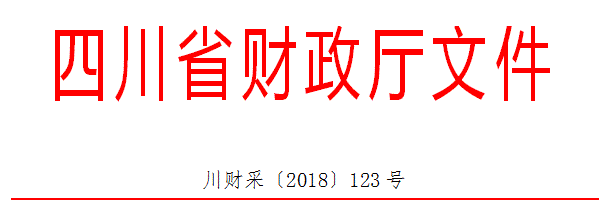 各市（州）、扩权县（市）财政局，各省直机关、事业单位、团体组织，各金融机构，各采购代理机构，各政府采购供应商：为贯彻落实党的十九大精神、国务院“放管服”改革决策部署、省委十一届三次全会“大力推进创新驱动发展战略”精神，助力解决政府采购中标、成交供应商资金不足、融资难、融资贵的困难，促进供应商依法诚信参加政府采购活动，根据《中华人民共和国政府采购法》、《四川省人民政府关于印发进一步规范政府采购监管和执行若干规定的通知》（川府发〔2018〕14号）等有关规定，现就推进四川省政府采购供应商信用融资工作有关事项通知如下。一、融资概念政府采购供应商信用融资（以下简称“政采贷”），是指银行以政府采购供应商信用审查和政府采购信誉为基础，依托政府采购合同，按优于一般企业的贷款程序和利率，直接向申请贷款的供应商发放无财产抵押贷款的一种融资模式。二、基本原则（一）财政引导，市场运行财政部门推进“政采贷”，银行和供应商按照自愿原则参与。供应商自愿选择是否申请“政采贷”，银行依据其内部审查制度和决策程序决定是否为供应商提供融资，自担风险。（二）建立机制，服务银企财政部门与银行建立“政采贷”工作机制，推动政府采购政策功能和金融资源的有机结合，拓宽银行的融资业务，助力解决政府采购中标、成交供应商资金不足、融资难、融资贵的困难，促进企业健康发展。（三）优质优惠，加强扶持银行按优于同期一般企业的贷款利率，向政府采购供应商提供信用贷款，贷款额度由银行根据政府采购合同的具体情况确定，不要求申请融资的供应商提供财产抵押或第三方担保，不收取融资利息之外的额外费用。三、基本条件（一）银行暨“政采贷”金融产品1、征集。在四川省行政区域内，有意向开展“政采贷”工作的银行，可以于2018年12月21日前，直接向四川省财政厅（政府采购监督管理处）提交书面申请。四川省财政厅可以根据情况每年征集一次有意向开展“政采贷”工作的银行。申请材料应当包括银行基本情况、“政采贷”产品名称、申请贷款条件、申请贷款方式、申请贷款程序、贷款审查流程、贷款额度、发放贷款时间、收款方式及其他优质服务和优惠承诺等。银行提供的“政采贷”产品应当满足“无抵押担保、程序简便、利率优惠、放款及时”的基本条件以及本通知其他相关规定。银行申请材料中应当载明其自愿提供“政采贷”产品，自担风险，不得要求或者变相要求财政部门和采购人为其提供风险担保、承诺。2、公示。四川省财政厅收到银行提交的书面申请后，对满足本通知要求的银行及其“政采贷”产品具体信息，及时在四川政府采购网向社会公示。银行申请材料中提供的“政采贷”产品不满足本通知要求的，四川省财政厅将退回申请，并告知理由。（二）供应商政府采购供应商向银行申请“政采贷”，应当满足下列基本条件：1、具有依法承担民事责任的能力；2、具有依法履行政府采购合同的能力；3、参加的政府采购活动未被财政部门依法暂停、责令重新开展或者认定中标、成交无效；4、无《政府采购法》第二十二条第一款第（五）项所称的重大违法记录；5、未被法院、市场监管、税务、银行等部门单位纳入失信名单且在有效期内；6、在一定期限内的（银行可以具体确定）政府采购合同履约过程中或者其他经营活动履约过程中，无不依法履约被有关行政部门行政处罚的或者产生法律纠纷被法院、仲裁机构判决、裁决败诉的；7、其他银行要求的不属于提供财产抵押或第三方担保的条件。四、构建平台四川省财政厅将在四川政府采购网统一构建四川省“政采贷”信息化服务平台，推进四川省“政采贷”工作信息化建设。五、财金互动各级财政部门应当按照《四川省政府采购促进中小企业发展的若干规定》（川财采[2016]35号）等有关规定，对金融机构向小微企业提供“政采贷”贷款产生的损失，纳入财政金融互动政策范围给予风险补贴。六、基本流程（一）意向申请有融资需求的供应商可根据四川政府采购网公示的银行及其“政采贷”产品，自行选择符合自身情况的“政采贷”银行及其产品，凭中标（成交）通知书向银行提出贷款意向申请。银行应及时按照有关规定完成对供应商的信用审查以及开设账户等相关工作。（二）正式申请供应商与采购人在法定时间依法签订政府采购合同（政府采购合同签订后，应当依法在7个工作日内向同级财政部门备案，2个工作日内在四川政府采购网公告）后，可凭政府采购合同向银行提出“政采贷”正式申请。对拟用于“政采贷”的政府采购合同，应在合同中注明贷款银行名称及账号，作为供应商本次采购的唯一收款账号。因发生特殊情况需要在还款前变更收款账号的，供应商应当事前书面告知采购人和放款银行，并获得采购人和放款银行同意。采购人和放款银行同意后，采购人与供应商应当就该条款重新签订政府采购合同或者签订补充协议作为原政府采购合同的一部分，并在签订后依法在7个工作日内向同级财政部门备案，2个工作日内在四川政府采购网公告。（三）贷款审查银行按规定对申请“政采贷”的供应商及其提供的政府采购合同等信息进行审查。审查过程中，银行认为有必要的，可以到采购人、采购代理机构或者财政部门对该政府采购合同的书面信息与备案信息进行核实，有关单位应当配合。银行审查通过后，应当按照其在四川政府采购网公示的“政采贷”产品服务承诺事项及时放款。（四）信息报送银行完成放款后，应当通过四川省“政采贷”信息化服务平台，填写《四川省“政采贷”信息统计表》（详见附件），每季度终了5个工作日内，向四川省财政厅（政府采购监督管理处）报送，以便相关部门及时掌握和分析“政采贷”信息，不断推进“政采贷”工作。（五）资金支付政府采购资金支付时，采购人必须将采购资金支付到政府采购合同中注明的贷款银行名称及账号，以保障贷款资金的安全回收。采购人不得将采购资金支付在政府采购合同约定以外的收款账号。政府采购资金支付过程中，银行需要查询采购资金支付进程有关信息的，财政部门和采购人应当支持。七、职责要求（一）各级财政部门应当高度重视“政采贷”工作，提高认识，充分发挥自身职能作用。不断完善政策措施，加强对“政采贷”采购项目的跟踪监督，对于银行向采购人、采购代理机构核实或者获取合法范围内的相关政府采购信息有困难的，可以积极进行协调。财政部门不得为“政采贷”提供任何形式的担保和承诺。（二）银行应当切实转变注重抵押担保的传统信贷理念，积极服务经济社会发展的大局，不断完善“政采贷”产品，优化贷款审查流程，简化贷款审查手续，提供更多优质服务，同时做好风险防控工作。银行对于供应商是否如期还款情况及未如期还款的主要原因等信息，应当及时向财政部门反馈。（三）采购人应当积极支持“政采贷”工作，对于银行、供应商提出的合理需求，应当支持。对于已融资采购项目，供应商履约完成后，要及时开展履约验收工作，及时支付采购资金，不得无故拖延和拒付采购资金。（四）采购代理机构在组织实施政府采购活动中，应当采取有效方式，向供应商宣传“政采贷”政策。银行需要借用采购代理机构的场所直接向供应商介绍其“政采贷”产品的，采购代理机构应当支持。（五）供应商应当依法参加政府采购活动，公平竞争，诚实守信，严格按照政府采购合同履约，严格按照借款合同偿还债务。（六）财政部门、采购人、采购代理机构及其他有关单位和个人不得违规干预供应商选择“政采贷”银行及其产品，也不得违规干预银行向供应商进行贷款。（七）相关单位和个人在开展“政采贷”工作过程中，发现新问题、新情况或者有意见建议的，请及时向四川省财政厅反馈。八、违规处理（一）银行违规处理银行不按照其在四川政府采购网公示的“政采贷”产品服务承诺事项办理供应商信用融资贷款申请的，由四川省财政厅进行约谈，责令限期整改；拒不整改或者变相拒不整改的，撤销其在四川政府采购网的公示信息，取消其资格，并在1-3年内拒绝接收其再次申请。（二）供应商违规处理供应商以政府采购合同造假或者其他造假方式违规申请信用融资的，或者违反有关规定或者约定，导致无法偿还信用融资贷款的，或者拒绝或无故拖延还款付息的，由有关部门单位依法处理，纳入“不具备《中华人民共和国政府采购法》第二十二条第一款第（二）项规定的具有良好的商业信誉条件”名单，并在四川政府采购网公示。（三）其他违规处理采购人无正当理由拖延和拒付采购资金的，或者采购代理机构拒绝支持银行借用场所向供应商介绍其“政采贷”产品的，或者有关单位或个人违规干预供应商选择“政采贷”银行及其产品的，或者有关单位或个人违规干预银行向供应商进行贷款的，由采购项目同级财政部门进行约谈，责令限期整改；拒不整改或者变相拒不整改的，按照有关规定依法处理。 附件：四川省“政采贷”信息统计表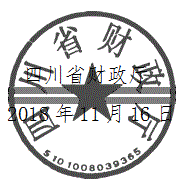 成都市财政局  中国人民银行成都分行营业管理部关于印发《成都市中小企业政府采购信用融资暂行办法》和《成都市级支持中小企业政府采购信用融资实施方案》的通知（成财采〔2019〕17号）查询链接：http://cdcz.chengdu.gov.cn/cdsczj/c116726/2019-03/13/content_7d81ae9c2a1e48968c7839a9c5b88ccd.shtml成财采〔2019〕17号成都市财政局  中国人民银行成都分行营业管理部关于印发《成都市中小企业政府采购信用融资暂行办法》和《成都市级支持中小企业政府采购信用融资实施方案》的通知成都天府新区、高新区财政金融局，各区（市）县财政局，市级各部门、单位，各银行业金融机构：为深入贯彻落实中央、省、市关于支持民营经济健康发展有关精神，进一步发挥政府采购在促进中小企业发展中的政策引导作用，有效缓解中小企业融资难、融资贵问题，市财政局、中国人民银行成都分行营业管理部制定了《成都市中小企业政府采购信用融资暂行办法》和《成都市级支持中小企业政府采购信用融资实施方案》（以下简称《暂行办法》和《实施方案》），现印发给你们，请按要求贯彻执行。一、高度重视、迅速行动政府采购信用融资是缓解中小企业资金短缺压力，优化中小企业发展环境，促进经济发展的重要举措，各相关单位要统一思想，充分认识政府采购信用融资工作的重要意义，结合政府采购工作实际精心组织、周密部署，赓即推进政府采购信用融资工作，支持有融资需求、符合条件的中小微企业实现高效融资。二、明确责任、压茬推进市级各部门、单位即日起严格按照《暂行办法》和《实施方案》相关规定和工作要求，结合职能职责认真抓好贯彻执行。各区（市）县财政部门要根据《暂行办法》，结合本地实际制定具体实施方案，在涵盖市级确定的融资机构基础上明确融资机构名单，并于2019年6月30日前全面推进政府采购信用融资工作。三、优化服务、营造氛围各相关单位要充分发挥市场在资源配置中的决定性作用，强化宣传引导、优化工作机制、加强跟踪问效，积极创造条件主动服务，为融资双方提供优质高效的服务，让政府采购信用融资政策惠及更多中小微企业，并将工作落实的经验做法及时形成信息反馈市财政局，为推动中小微企业高质量发展营造法治化、国际化、便利化的营商环境。附件：1．成都市中小企业政府采购信用融资暂行办法 2．成都市级支持中小企业政府采购信用融资实施方案成都市财政局         中国人民银行成都分行营业管理部2019年2月26日成都市中小企业政府采购信用融资暂行办法第一章  总  则第一条（政策依据）为进一步贯彻落实国务院、四川省、成都市关于支持和促进中小企业发展的政策措施，充分发挥政府采购政策导向作用，有效缓解中小企业融资难、融资贵问题，支持中小企业参与政府采购活动，根据《政府采购法》《四川省政府采购促进中小企业发展的若干规定》（川财采〔2016〕35号）和《四川省财政厅关于推进四川省政府采购供应商信用融资工作的通知》（川财采〔2018〕123号）有关精神，结合我市实际，制定本办法。第二条（适用范围）成都市行政区域内政府采购信用融资适用本办法。第三条（术语定义）本办法所称政府采购信用融资，是指融资机构以信用审查为基础，依据政府采购合同，按相应的优惠政策向申请融资的中小企业（以下简称供应商）提供资金支持的融资模式。本办法所称融资机构，是指在成都市属地注册或设立分支机构，有意向按照本办法开展政府采购信用融资业务，经同级财政部门确定的银行机构。本办法所称中小企业，包括中型、小型及微型企业，其划型标准按照国家相关规定执行。第四条（基本原则）政府采购信用融资工作坚持政府引导、市场主导，自愿选择、自担风险，诚实信用、互惠共赢的原则，切实发挥市场在资源配置中的决定性作用。第二章  融资优惠第五条（融资方式）供应商无需提供财产抵押或第三方担保，凭借政府采购合同向融资机构申请融资，融资机构根据其授信政策为供应商提供信用贷款。第六条（融资额度）融资额度原则上不超过政府采购合同金额。第七条（融资利率）融资机构向供应商提供融资的利率应低于同期一般中小企业的贷款利率。融资利率上浮比例原则上不超过中国人民银行公布的同期贷款基准利率的30%。第八条（融资期限）融资期限原则上与政府采购合同履行期限一致。第九条（融资效率）融资机构应当建立政府采购信用融资绿色通道，配备专业人员定向服务，简化融资审批程序。对申报材料齐全完备的供应商，原则上应在5个工作日内完成审批，对审批通过且具备放款条件的供应商，原则上应在5个工作日内完成放款。第十条（融资业务升级）对履约记录良好、诚信资质高的供应商，融资机构应当在授信额度、融资审查、融资利率等方面给予更大支持，促进供应商依法诚信经营。第十一条（贷款风险补贴）对银行业金融机构向小微企业发放的贷款（无需抵押、质押或担保的贷款）损失，财政部门按最高不超过年度新增损失类贷款额的60%予以风险补贴，具体分担比例由各地根据金融机构小微企业贷款发放总量、损失情况、财力状况等因素综合确定。第三章  融资流程第十二条（融资流程）（一）信息发布。采购人应当在发布的采购公告和磋商文件中载明采购项目可提供信用融资的信息。（二）融资申请。有融资需求的供应商自主选择提供政府采购信用融资服务的融资机构及产品，并按要求提供申请资料。（三）融资审查。融资机构对供应商的融资申请进行审查，并向供应商反馈审查及融资额度等情况。（四）账户确认。供应商须在合作融资机构开立结算账户，并与采购人在政府采购合同中或通过签订补充协议的方式约定唯一收款账户，融资机构对唯一收款账户进行确认和锁定。（五）放款。融资机构对政府采购合同及融资相关信息进行确认，并向供应商提供相应的融资产品。（六）贷款归还。采购人按相关规定和合同约定将合同资金支付至约定的唯一收款账户。第四章  职责分工第十三条（财政部门职责）牵头政府采购信用融资工作，做好政策引导和支持协调，为开展政府采购信用融资提供便利。向融资机构提供相关必要信息，推进政府采购中标（成交）信息、合同信息、融资信息和信用信息等信息资源共享。适时调整开展政府采购信用融资业务的融资机构名单。但在政府采购信用融资工作中，财政部门不得提供任何形式的担保和承诺。第十四条（融资机构主管部门职责）引导融资机构依法依规开展政府采购信用融资。推动成都市政府采购监督管理系统与中征应收账款融资服务平台直联，实现政府采购信用融资线上办理，加强与财政部门的信息共享。第十五条（采购人职责）执行并宣传政府采购信用融资政策，在采购公告和磋商文件中载明政府采购信用融资政策。在采购代理机构委托协议中明确政府采购信用融资工作相关要求。畅通银企对接渠道，支持供应商开展政府采购信用融资。依法及时公开政府采购合同信息，协助融资机构确认或更改合同支付信息。及时开展履约验收和资金支付工作，不得无故拖延和拒付采购资金。第十六条（融资机构职责）宣传和推广政府采购信用融资政策，开发符合政府采购信用融资政策的产品。在做好授信调查的基础上合理确定授信额度。做好融资业务与政府采购业务的系统对接。制定业务管理规范，做好相关风险防控工作。定期向同级财政部门反馈业务开展情况。第十七条（供应商职责）依法诚信参与政府采购活动，严格遵守国家法律、法规和政府采购合同约定，对投标（响应）文件的真实性和相关承诺承担法律责任。真实、完整、准确地向融资机构提供信用融资审查所需相关资料。遵照融资约定及时还本付息。第五章 监督管理第十八条（采购人监管）采购人不执行政府采购信用融资政策，或不正当干预供应商选择合作融资机构，或无故拖延和拒付采购资金的，财政部门视情节进行约谈、通报直至暂停拨付财政资金。第十九条（融资机构监管）融资机构违反规定开展政府采购信用融资业务，对政府采购造成负面影响的，财政部门视情节取消其参与政府采购信用融资的业务权限。第二十条（供应商监管）供应商弄虚作假或以伪造政府采购合同等方式违规获取政府采购信用融资，或不按约定按时还款付息的，融资机构依法追究相关责任。财政部门将其纳入“不具备《政府采购法》第二十二条第一款第（二）项规定的具有良好的商业信誉条件”名单并予以公示。第二十一条（相关单位及工作人员监管）各相关单位及其工作人员在履行职责中存在滥用职权、玩忽职守、徇私舞弊等违法违纪行为的，依照有关规定处理，涉嫌犯罪的，移送司法机关处理。第六章  附  则第二十二条（解释相关）本办法由市财政局会同中国人民银行成都分行营业管理部负责解释。第二十三条（施行相关）本办法自印发之日起施行。市财政局、市金融办2013年12月9日印发的《关于开展中小企业政府采购信用担保及融资试点工作的通知》（成财采〔2013〕200号）同时废止。成都市级支持中小企业政府采购信用融资实施方案为贯彻落实中央、省、市关于支持民营经济健康发展相关精神和政府采购支持中小企业发展政策，有效缓解中小企业融资难、融资贵问题，支持中小企业参与政府采购活动，促进中小企业发展，根据《成都市中小企业政府采购信用融资暂行办法》（以下简称《暂行办法》），制定本实施方案（以下简称《实施方案》）。一、目标任务全面贯彻落实国务院、四川省、成都市关于支持中小企业发展精神，充分发挥政府采购扶持中小企业发展的政策功能，持续推进和完善政府采购诚信体系建设，引导融资机构扩大对政府采购中标（成交）中小企业供应商（以下简称供应商）的融资规模，积极营造良好的营商环境，促进中小企业高质量发展。二、适用范围本《实施方案》适用于成都市本级政府采购信用融资工作。三、基本原则 （一）政府引导、市场主导。坚持政采搭台、市场运作，市财政局、中国人民银行成都分行营业管理部牵头组织并指导市级政府采购信用融资工作，但不参与政府采购信用融资具体业务。融资机构和供应商通过市场化运作的方式开展政府采购信用融资工作。（二）自愿选择、自担风险。融资机构自愿选择是否开展政府采购信用融资业务。供应商自主决定是否享受政府采购信用融资政策，并自由选择信用融资合作方。融资机构与供应商自行承担政府采购信用融资的业务风险。（三）诚实信用、互惠共赢。引导供应商树立“诚信创造价值”的理念，通过政府采购信用融资支持供应商依法、诚信经营。利用信息化技术搭建信息互通平台，在诚实信用、互惠互利基础上，促进供应商与融资机构实现良性互动、合作共赢。四、组织实施（一）宣传动员相关部门和单位采取多种方式积极宣传《暂行办法》和《实施方案》，落实财政部门、融资机构主管部门、采购人、融资机构等职责任务，明确各项工作目标任务，确保成都市级政府采购信用融资工作有序推进。（二）融资机构选择1．报名。有意向按照《暂行办法》和《实施方案》开展政府采购信用融资业务的融资机构，由其在蓉最高机构或在蓉最高机构指定的分支机构在市财政局政府采购监督管理处报名。报名需提供以下材料：（1）融资机构基本情况；（2）政府采购信用融资实施方案（包括授信政策、融资产品、贷款利率及其它优惠措施、业务流程及各环节办结时间、联系方式等）；（3）关于遵照《暂行办法》和《实施方案》开展政府采购信用融资业务的承诺；（4）关于政府采购信用融资业务风险及系统对接研发费用自行承担的承诺。2．系统对接。融资机构成功报名后，须按要求完成政府采购信用融资业务与成都市政府采购监督管理系统的技术对接。3．确定融资机构。市财政局将完成系统对接的融资机构确定为我市开展政府采购信用融资业务的融资机构，并在成都市政府采购监督管理系统集中展示，为供应商开展融资提供指引。（三）其他事项成都市级政府采购信用融资工作通过成都市政府采购监督管理系统实行全流程在线管理。成都市政府采购监督管理系统启用前或升级维护期间，市级政府采购信用融资业务按照《暂行办法》相关规定进行离线办理，并在系统正常运行后上传相关信息。五、相关要求（一）加强组织领导。政府采购信用融资是缓解中小企业资金短缺压力，优化中小企业发展环境，促进我市经济发展的重要举措。市级各部门、单位要统一思想，充分认识此项工作的重要意义，认真抓好政策落实，全面、有序、科学推进政府采购信用融资工作。（二）注重协调配合。市财政局、中国人民银行成都分行营业管理部及采购人等有关单位要根据职责任务，及时协调解决工作中遇到的困难和问题，积极创造条件主动服务，帮助有融资需求、符合条件的供应商实现政府采购信用融资，促进中小企业又好又快发展。（三）强化宣传引导。各相关部门、单位要不断优化工作机制，为中小企业供应商提供优质服务。强化宣传引导，不断扩大政府采购信用融资政策的知晓度。加强跟踪问效，让政府采购信用融资惠及更多中小企业，积极营造良好的营商环境。各行政监管领域“较大数额罚款"标准一览表各行政监管领域“较大数额罚款"标准一览表序号应知事项说明和要求1确定邀请磋商的供应商数量和方式本次磋商邀请的供应商数量：三家及以上本次采购采取在四川政府采购网（http://www.ccgp-sichuan.gov.cn/view/srplatform/portal/index.html）上以公告形式发布的方式邀请参加磋商的供应商。2采购预算（实质性要求）采购预算：1940000元。超过采购预算的报价无效。3最高限价（实质性要求）最高限价：1940000元。超过最高限价的报价无效。4联合体不接受联合体5低于成本价不正当竞争预防措施（实质性要求）在评审过程中，评标委员会认为供应商报价明显低于其他有效供应商报价，有可能影响产品质量或者不能诚信履约的，评标委员会应当要求其在评审现场合理的时间内提供书面说明，并提交相关证明材料，供应商不能证明其报价合理性的，评标委员会应当将其作为无效处理。供应商书面说明应当按照国家财务会计制度的规定要求，逐项就供应商提供的货物、工程和服务的主营业务成本（应根据供应商企业类型予以区别）、税金及附加、销售费用、管理费用、财务费用等成本构成事项详细陈述。供应商书面说明应当签字确认或者加盖公章，否则无效。书面说明的签字确认，供应商为法人的，由其法定代表人/单位负责人或者代理人签字确认；供应商为其他组织的，由其主要负责人或者代理人签字确认；供应商为自然人的，由其本人或者代理人签字确认。供应商提供书面说明后，评标委员会应当结合采购项目采购需求、专业实际情况、供应商财务状况报告、与其他供应商比较情况等就供应商书面说明进行审查评价。供应商拒绝或者变相拒绝提供有效书面说明或者书面说明不能证明其报价合理性的，评标委员会应当将其响应文件作为无效处理。6小微企业（监狱企业、残疾人福利性单位视同小微企业）价格扣除和失信企业报价加成或者扣分（实质性要求）一、小微企业（监狱企业、残疾人福利性单位视同小微企业）价格扣除（1）根据《政府采购促进中小企业发展管理办法》（财库〔2020〕46号）的规定，对小型和微型企业产品的价格给予10%的价格扣除，用扣除后的价格参与评审。（2）参加政府采购活动的中小企业应当提供《中小企业声明函》原件。监狱企业应当提供《监狱企业证明》原件。残疾人福利性单位应当提供《残疾人福利性单位声明函》原件。（3）大中型企业和其他自然人、法人或者其他组织与小型、微型企业组成联合体共同参加非专门面向中小企业的政府采购活动的，联合体报价协议中约定，小型、微型企业的协议合同金额占到联合体报价协议合同总金额30%以上的，可给予联合体3%的价格扣除。联合体各方均为小型、微型企业的，联合体视同为小型、微型企业享受规定的扶持政策。组成联合体的大中型企业和其他自然人、法人或者其他组织，与小型、微型企业之间不得存在投资关系。二、失信企业报价加成或者扣分（1）对按照《四川省政府采购当事人诚信管理办法》（川财采[2015]33号）记入诚信档案的且在有效期内的失信供应商，在参加政府采购活动中实行直接从总分中扣除3分，且供应商失信行为惩戒实行无限制累加制，直至总分扣完为止。（2）供应商参加政府采购活动时，应当就自己的诚信情况在响应文件中进行承诺。注：本项目专门面向中小企业。小微企业（监狱企业、残疾人福利性单位视同小微企业）将不进行价格扣除。7磋商情况公告供应商资格审查情况、磋商情况、报价情况、磋商结果等在四川政府采购网上采购结果公告栏中予以公告。8磋商保证金疫情期间本项目不收取磋商保证金9履约保证金本项目不收取履约保证金10磋商文件咨询联系人：彭先生         联系电话：028-86624088-821               11磋商过程、结果工作咨询联系人：彭先生         联系电话：028-86624088-821               12成交通知书领取采购结果公告在四川政府采购网上发布后，请成交供应商凭有效身份证明证件到采购代理机构领取成交通知书。联系电话：028-86624088-82113供应商询问根据委托代理协议约定，供应商询问由采购代理机构负责答复。14供应商质疑根据委托代理协议约定，对磋商文件的质疑由采购代理机构负责答复；对磋商过程的质疑由采购代理机构负责答复；对磋商结果的质疑由采购代理机构负责答复。联系人：彭先生联系电话：028-86624088-821联系地址：四川省成都市青羊区顺城大街252号顺吉大厦7楼A1邮政编码：610000注：根据《中华人民共和国政府采购法》的规定，供应商质疑不得超出磋商文件、磋商过程、磋商结果的范围。15供应商投诉投诉受理单位：本项目同级财政部门，即双流区财政局。联系电话：028-85804726地址：双流区电视塔路2段36号注：根据《中华人民共和国政府采购法实施条例》的规定，供应商投诉事项不得超出已质疑事项的范围。16政府采购合同公告备案政府采购合同签订之日起2个工作日内，政府采购合同将在四川政府采购网公告；政府采购合同签订之日起七个工作日内，政府采购合同将向采购项目同级财政部门备案，即四川省财政厅备案。17代理服务费以成交金额为计费基数，按照原国家计委《关于印发招标代理服务收费管理暂行办法的通知》（计价格[2002]1980号）和国家发展改革委办公厅《关于招标代理服务费收费有关问题的通知》（发改办价格[2003]857号）文件规定的招标收费费率标准计取。18信用记录查询1.在递交响应文件截止后至评审前，招标代理公司将通过“信用中国”、“中国政府采购网”等渠道全面查询供应商的信用记录，并将信用信息查询记录和证据通过网页截图的方式进行留存。2.针对查询时已列入失信被执行人、重大收税违法案件当事人名单、政府采购严重违法失信行为记录名单及其他不符合《中华人民共和国政府采购法》第二十二条规定条件的供应商的报价将被拒绝（处罚决定规定的时间和地域范围内）。3.两个以上自然人、法人或者其他组织组成一个联合体，以一个供应商的身份共同参加政府采购活动的，将对所有联合体成员进行信用记录查询，联合体成员存在不良信用记录的，视同联合体存在不良信用记录。19本项目所属行业本项目所属行业为C0904测绘服务。20其他1、如本磋商文件供应商须知前附表所述内容与磋商文件须知正文部分所述内容不一致或磋商文件文件供应商须知正文部分中表述不明时，以供应商须知前附表的所述内容为准。2、如本磋商文件投标文件（响应文件）格式与本磋商文件供应商须知前附表所述内容或磋商文件须知正文部分所述内容不一致，以供应商须知前附表的所述内容或磋商文件须知正文部分所述内容为准。21疫情防控措施在疫情防控期间，为防止交叉感染，现作以下特殊要求：1、参加政府采购活动的各供应商代理人原则上只派1名人员到场，开标（磋商）完成后须立即离开，保持通讯畅通。2、供应商参加政府采购活动时须出示天府健康码。供应商名称注册地址邮政编码邮政编码联系方式联系人联系电话联系电话联系方式传真网址网址组织结构法定代表人姓名姓名技术职称联系电话联系电话技术负责人姓名姓名技术职称联系电话联系电话成立时间员工总人数：员工总人数：员工总人数：员工总人数：员工总人数：员工总人数：企业资质等级营业执照号注册资金开户银行账号经营范围备注序号采购内容履约时间报价总价（万元）备注12021年度国土变更调查与遥感监测项目合同签订起至完成通过国家级核查工作为止序号包号采购文件要求响应文件响应序号包号采购文件要求响应文件响应年份用户名称项目名称完成时间合同金额合同金额是否通过验收备注备注类别职务姓名职称常住地资格证明（附复印件）资格证明（附复印件）资格证明（附复印件）资格证明（附复印件）类别职务姓名职称常住地证书名称级别证号专业管理人员管理人员管理人员技术人员技术人员技术人员售后服务人员售后服务人员售后服务人员项目名称磋商最终报价履约时间备注2021年度国土变更调查与遥感监测项目合同签订起至完成通过国家级核查工作为止序号评分因素及权值分值评分标准评分标准说明1报价10%10分综合评分法中的价格分统一采用低价优先法计算，即满足采购文件要求且最低的有效报价为评审基准价，其价格分为满分。其他供应商的价格分统一按照下列公式计算：报价得分=(评审基准价／最终报价)×价格分值×100%注：1.本项目专门面向中小企业不涉及价格扣除。2.对记入诚信档案的且在有效期内的供应商，在参加政府采购活动中实行10%的报价加成、以加成后报价作为该供应商报价评审，若加成后的报价超过预算的，视为无效投标。3.《四川省测绘地理信息市场管理办法》第十四条第二款“评标委员会发现投标单位报价明显低于其他投标报价，且不能做出合理说明并提供相关证明材料的，可以依法认定其投标无效。报价低于所有有效供应商平均报价15%为明显低于其他投标价。”高于招标控制价的报价作废标处理。（例：有效平均报价为100 万，其中A 公司有效投标报价为84 万即A公司为明显低于其他投标价的投标单位。）综合评分法中的价格分统一采用低价优先法计算，即满足采购文件要求且最低的有效报价为评审基准价，其价格分为满分。其他供应商的价格分统一按照下列公式计算：报价得分=(评审基准价／最终报价)×价格分值×100%注：1.本项目专门面向中小企业不涉及价格扣除。2.对记入诚信档案的且在有效期内的供应商，在参加政府采购活动中实行10%的报价加成、以加成后报价作为该供应商报价评审，若加成后的报价超过预算的，视为无效投标。3.《四川省测绘地理信息市场管理办法》第十四条第二款“评标委员会发现投标单位报价明显低于其他投标报价，且不能做出合理说明并提供相关证明材料的，可以依法认定其投标无效。报价低于所有有效供应商平均报价15%为明显低于其他投标价。”高于招标控制价的报价作废标处理。（例：有效平均报价为100 万，其中A 公司有效投标报价为84 万即A公司为明显低于其他投标价的投标单位。）共同评审因素2服务方案（38%）20分技术方案（本项目满分20分）根据供应商针对本项目情况制定的汇总技术方案进行综合评审，技术方案至少包含：①技术路线、②技术流程、③内外业调查、④重点问题分析、⑤数据库建设。每项4分。提供上述5项的技术方案内容有贴合地域实际特点、能更加符合项目具体实施特点、能体现供应商在自身实施的过程中优势及特点得满分20分。每有一项内容有缺陷或不完整、不贴合实际特点、不符合项目具体实施特点的扣2分，扣完为止。未提供或缺失或阐述不清晰或不合理（逻辑混乱、照搬照抄等）或不能满足项目实际采购需求的扣4分，扣完为止。技术评审因素2服务方案（38%）18分实施方案（本项目满分18分）根据供应商针对本项目情况制定的实施方案进行综合评审，实施方案至少包含：①组织机构和管理职责、②人员配制和岗位职责、③工期安排和进度保障措施、④质量保障措施、⑤安全文明措施、⑥与本项目相关的其他各种措施。每项3分，提供上述6项的实施方案内容有贴合地域实际特点、能更加符合项目具体实施特点、能体现供应商在自身实施能的过程中优势及特点得18分。每有一项内容有缺陷或不完整、不贴合实际特点、不符合项目具体实施特点的扣1.5分，扣完为止。未提供或缺失或阐述不清晰或不合理（逻辑混乱、照搬照抄等）或不能满足项目实际采购需求的扣3分，扣完为止。技术评审因素3人员配置（24%）24分1.项目总负责人：具有地理信息系统高级及以上技术职称证书的得3分，具有地理信息系统中级技术职称的得1分；另具有国土管理专业中级及以上技术职称证书的加2分；另具有第三次全国国土调查业务培训证书的加1分；此项最高得6分。2.项目技术负责人：具有国土管理专业正高级技术职称证书的得4分，具有国土管理专业高级技术职称证书的得2分；另具有测绘专业高级及以上技术职称证书的加2分，此项最高得6分。3.项目质检负责人：具有测绘类专业高级及以上技术职称的得3分，另具有测绘主管部门颁发的质检员培训合格证书的加1分，此项最高得4分。4.项目外业负责人：具有国土管理专业中级及以上职称证书的得2分，具有第三次全国国土调查业务培训证书的加2分，此项最高得4分。5.项目内业负责人：具有地理信息系统中级及以上职称证书的得2分，另具有注册测绘师执业资格证书的加2分，此项最高得4分。注:1.以上人员不能重复计算。2.人员职称与证书提供相关证明文件复印件并加盖供应商公章，以上人员必须提供所在单位三个月以上在职证明复印件并加盖供应商公章。1.项目总负责人：具有地理信息系统高级及以上技术职称证书的得3分，具有地理信息系统中级技术职称的得1分；另具有国土管理专业中级及以上技术职称证书的加2分；另具有第三次全国国土调查业务培训证书的加1分；此项最高得6分。2.项目技术负责人：具有国土管理专业正高级技术职称证书的得4分，具有国土管理专业高级技术职称证书的得2分；另具有测绘专业高级及以上技术职称证书的加2分，此项最高得6分。3.项目质检负责人：具有测绘类专业高级及以上技术职称的得3分，另具有测绘主管部门颁发的质检员培训合格证书的加1分，此项最高得4分。4.项目外业负责人：具有国土管理专业中级及以上职称证书的得2分，具有第三次全国国土调查业务培训证书的加2分，此项最高得4分。5.项目内业负责人：具有地理信息系统中级及以上职称证书的得2分，另具有注册测绘师执业资格证书的加2分，此项最高得4分。注:1.以上人员不能重复计算。2.人员职称与证书提供相关证明文件复印件并加盖供应商公章，以上人员必须提供所在单位三个月以上在职证明复印件并加盖供应商公章。技术评审因素4企业综合实力及信誉（12%）12分1.供应商具有省级及以上行政主管部门颁发的诚信企业证书的得4分；2.供应商具有质量管理体系认证证书且认证范围至少包括“摄影测量与遥感、地理信息系统工程”的得2分；3.供应商具有环境管理体系认证证书且认证范围至少包括“摄影测量与遥感、地理信息系统工程”的得2分；4.供应商具有职业健康安全管理体系认证证书且认证范围至少包括“摄影测量与遥感、地理信息系统工程”的得2分；5.供应商具有信息安全管理体系认证证书且认证范围至少包括“摄影测量与遥感、地理信息系统工程”的得2分；注：提供证书复印件加盖供应商公章。1.供应商具有省级及以上行政主管部门颁发的诚信企业证书的得4分；2.供应商具有质量管理体系认证证书且认证范围至少包括“摄影测量与遥感、地理信息系统工程”的得2分；3.供应商具有环境管理体系认证证书且认证范围至少包括“摄影测量与遥感、地理信息系统工程”的得2分；4.供应商具有职业健康安全管理体系认证证书且认证范围至少包括“摄影测量与遥感、地理信息系统工程”的得2分；5.供应商具有信息安全管理体系认证证书且认证范围至少包括“摄影测量与遥感、地理信息系统工程”的得2分；注：提供证书复印件加盖供应商公章。共同评审因素5履约经验（8%）8分供应商每具有一个类似业绩的得2分，满分8分。（类似业绩包括但不限于：国土变更调查、第三次全国国土调查、地理国情普查、自然资源调查确权等）注：提供合同复印件加盖供应商公章。供应商每具有一个类似业绩的得2分，满分8分。（类似业绩包括但不限于：国土变更调查、第三次全国国土调查、地理国情普查、自然资源调查确权等）注：提供合同复印件加盖供应商公章。共同评审因素6后期服务（8%）8分1.根据供应商针对本项目情况制定的后期服务方案进行综合评审，服务方案（至少包含①后期服务机构的设置、②服务内容、③保障措施、④响应时间），每项1分，提供上述4项的后期服务内容有贴合地域实际特点、能更加符合项目具体实施特点、能体现供应商在自身实施能的过程中优势及特点得4分。每有一项内容有缺陷或不完整、不贴合实际特点、不符合项目具体实施特点的扣0.5分，扣完为止。未提供或缺失或阐述不清晰或不合理（逻辑混乱、照搬照抄等）或不能满足项目实际采购需求的扣1分，扣完为止。2.指定售后服务负责人具有测绘中级及以上技术职称证书和注册测绘师资格证书的得4分。（注：售后服务负责人不与人员配置中重复计分）注：售后服务负责人提供人员证书复印件和所在单位近三个月在职证明加盖供应商公章。1.根据供应商针对本项目情况制定的后期服务方案进行综合评审，服务方案（至少包含①后期服务机构的设置、②服务内容、③保障措施、④响应时间），每项1分，提供上述4项的后期服务内容有贴合地域实际特点、能更加符合项目具体实施特点、能体现供应商在自身实施能的过程中优势及特点得4分。每有一项内容有缺陷或不完整、不贴合实际特点、不符合项目具体实施特点的扣0.5分，扣完为止。未提供或缺失或阐述不清晰或不合理（逻辑混乱、照搬照抄等）或不能满足项目实际采购需求的扣1分，扣完为止。2.指定售后服务负责人具有测绘中级及以上技术职称证书和注册测绘师资格证书的得4分。（注：售后服务负责人不与人员配置中重复计分）注：售后服务负责人提供人员证书复印件和所在单位近三个月在职证明加盖供应商公章。技术评审因数甲方：成都市双流区规划和自然资源局（盖章）乙方：                      （盖章）法定代表人或委托代理人：法定代表人或委托代理人：地址：成都市双流区东升街道棠湖西路一段163号地址：               开户银行：开户银行：          账号：账号：           电话：028-85833038电话：          签约时间：   年   月   日签约时间：   年   月   日序号测评内容满意(3分)基本满意 (2分)一般 (1分)不满意(0分)1政府采购信息公告2询问答复3质疑答复4收取、退还保证金5服务态度对代理机构工作的其他建议：对代理机构工作的其他建议：对代理机构工作的其他建议：对代理机构工作的其他建议：对代理机构工作的其他建议：对代理机构工作的其他建议：供应商名称：                     (加盖鲜章)供应商名称：                     (加盖鲜章)供应商名称：                     (加盖鲜章)供应商名称：                     (加盖鲜章)供应商名称：                     (加盖鲜章)供应商名称：                     (加盖鲜章)成都市财政局文件中国人民银行成都分行营业管理部文件序号部委名称规章名称规章条文「较大数额罚款」简易标准国务院组成部门国务院组成部门国务院组成部门国务院组成部门国务院组成部门1公安部《公安机关办理行政案件程序规定》第一百二十三条在作出下列行政处罚决定之前，应当告知违法嫌疑人有要求举行听证的权利：（一）责令停产停业；（二）吊销许可证或者执照；（三）较大数额罚款；（四）法律、法规和规章规定违法嫌疑人可以要求举行听证的其他情形。 前款第三项所称“较大数额罚款”，是指对个人处以二千元以上罚款，对单位处以一万元以上罚款，对违反边防出境入境管理法律、法规和规章的个人处以六千元以上罚款。对依据地方性法规或者地方政府规章作出的罚款处罚，适用听证的罚款数额按照地方规定执行。2财政部《财政机关行政处罚听证实施办法》第六条财政机关在行政处罚案件调查终结后，对公民、法人或者其他组织依法作出下列行政处罚决定之前，应当告知当事人有要求举行听证的权利：（一）暂停会计师事务所经营业务；（二）暂停注册会计师执行业务；（三）吊销注册会计师证书； （四）吊销会计从业资格证书；（五）撤销会计师事务所；（六）取消政府采购业务代理资格；（七）较大数额罚款；（八）法律、法规和规章规定的其他应当告知听证权利的事项。财政部以及专员办作出罚款行政处罚的，其“较大数额罚款”的标准为对公民作出5000元以上罚款，对法人或者其他组织作出5万元以上罚款。地方财政机关作出罚款行政处罚的，其“较大数额罚款”的标准按照各省、自治区、直辖市人大常委会或者人民政府的规定执行。3教育部《教育行政处罚暂行实施办法》第二十七条教育行政部门在作出本办法第九条第（三）、（四）、（五）、（六）、（七）、（八）、（九）项之一以及较大数额罚款的处罚决定前，除应当告知作出处罚决定的事实、理由和依据外，还应当书面告知当事人有要求举行听证的权利。前款所指的较大数额的罚款，标准为：由国务院教育行政部门作出罚款决定的，为五千元以上；由地方人民政府教育行政部门作出罚款决定的，具体标准由省一级人民政府决定。当事人在教育行政部门告知后三日内提出举行听证要求的，教育行政部门应当按照《中华人民共和国行政处罚法》第四十二条的规定，组织听证。4司法部《司法行政机关行政处罚听证程序规定》第二十条司法行政机关在作出下列行政处罚之前，案件调查部门应当告知当事人在三日内有要求举行听证的权利：（一）责令停业；（二）吊销许可证或者执业证书；（三）对个人处以三千元以上罚款，对法人或者其他组织处以二万元以上罚款；（四）法律法规以及规章规定的其他行政处罚。5应急管理部《安全生产违法行为行政处罚办法》第三十二条安全监管监察部门作出责令停产停业整顿、责令停产停业、吊销有关许可证、撤销有关执业资格、岗位证书或者较大数额罚款的行政处罚决定之前，应当告知当事人有要求举行听证的权利；当事人要求听证的，安全监管监察部门应当组织听证，不得向当事人收取听证费用。 前款所称较大数额罚款，为省、自治区、直辖市人大常委会或者人民政府规定的数额；没有规定数额的，其数额对个人罚款为1万元以上，对生产经营单位罚款为3万元以上。6生态环境部《环境行政处罚听证程序规定》第五条环境保护主管部门在作出以下行政处罚决定之前，应当告知当事人有申请听证的权利；当事人申请听证的，环境保护主管部门应当组织听证：
（一）拟对法人、其他组织处以人民币50000元以上或者对公民处以人民币5000元以上罚款的；（二）拟对法人、其他组织处以人民币（或者等值物品价值）50000元以上或者对公民处以人民币（或者等值物品价值）5000元以上的没收违法所得或者没收非法财物的；（三）拟处以暂扣、吊销许可证或者其他具有许可性质的证件的；（四）拟责令停产、停业、关闭的。7人力资源与社会保障部《劳动行政处罚听证程序规定》第三条劳动行政部门作出责令停产停业、吊销许可证、较大数额罚款等行政处罚决定之前，应当告知当事人有要求听证的权利；当事人要求听证的，劳动行政部门应当组织听证。当事人不承担组织听证的费用。 根据国务院的规定，较大数额罚款的听证范围，由省、自治区、直辖市人大常委会或人民政府确定。8工业和信息化部《通信行政处罚程序规定》第三十条通信主管部门拟作出责令停产停业（关闭网站）、吊销许可证或者执照、较大数额罚款等行政处罚决定之前，应当告知当事人有要求举行听证的权利。当事人要求听证的，应当组织听证。 本条前款所称较大数额，是指对公民罚款１万元以上、对法人或其他组织罚款１０万元以上；地方通信主管部门也可以按照省、自治区、直辖市人大常委会或者人民政府规定的标准执行。9自然资源部《海洋行政处罚实施办法》第四十一条重大海洋违法案件，是指拟作出下列海洋行政处罚的案件：（一）责令停止经批准的海底电缆管道海上作业、责令停止经批准的涉外海洋科学研究活动、责令停止经批准的海洋工程建设项目施工或者生产、使用的以及其他责令停止经批准的作业活动的；（二）吊销废弃物海洋倾倒许可证的；（三）注销海域使用权证书，收回海域使用权的；（四）对个人处以超过五千元罚款、对单位处以超过五万元罚款等海洋行政处罚的。10国家卫生健康   委员会《卫生行政处罚程序》第三十条卫生行政机关在作出的责令停产停业、吊销许可证或者较大数额罚款等行政处罚决定前，应当告知当事人有要求举行听证的权利。当事人要求听证的，卫生行政机关应当组织听证。听证由卫生机关内部法制机构或主管法制工作的综合机构负责。对较大数额罚款的听证范围依照省、自治区、直辖市人大常委会或人民政府的具体规定执行。国境卫生检疫机关对二万元以上数额的罚款实行听证。11交通运输部《交通运输行政执法程序规定》第七十六条执法部门作出下列行政处罚决定之前，应当在送达《违法行为通知书》时告知当事人有要求举行听证的权利：（一）责令停产停业；（二）吊销许可证或者执照；（三）较大数额罚款；（四）法律、法规和规章规定的当事人可以要求举行听证的其他情形。前款第（三）项规定的较大数额，地方执法部门按照省级人大常委会或者人民政府规定或者其授权部门规定的标准执行。海事执法部门按照对自然人处1万元以上、对法人或者其他组织10万元以上执行。12水利部《水行政处罚实施办法》第三十四条水行政处罚机关作出对公民处以超过五千元、对法人或者其他组织处以超过五万元罚款以及吊销许可证等水行政处罚之前，应当告知当事人有要求举行听证的权利；当事人要求听证的，水行政处罚机关应当组织听证。13农业农村部《农业行政处罚程序规定》第五十九条对需要继续行驶的农业机械、渔业船舶实施暂扣或者吊销证照的行政处罚，农业行政处罚机关在实施行政处罚的同时，应当发给当事人相应的证明，允许农业机械、渔业船舶驶往预定或指定的地点。14商务部《商务部行政处罚实施办法》第十九条法制机构应当按照行政处罚委员会审理会的处理意见制作行政处罚告知书，书面告知当事人拟作出行政处罚的事实、理由及依据，并告知当事人依法享有陈述、申辩的权利。 拟作出3万元以上（不含3万元）罚款或责令停产停业、吊销许可证或执照的行政处罚的，应当在行政处罚告知书中告知当事人有要求举行听证的权利。 当事人要求陈述、申辩或者举行听证的，应当在收到行政处罚告知书后3日内向法制机构提出。 法制机构应当充分听取当事人意见，并对有关情况进行复核。15国家文化与    旅游部《旅游行政处罚办法》第三十八条旅游主管部门作出较大数额罚款、没收较大数额违法所得、取消出国（境）旅游业务经营资格、责令停业整顿、吊销旅行社业务经营许可证、导游证或者领队证等行政处罚决定前，应当以书面形式告知当事人有申请听证的权利。听证告知的内容应当包括，提出听证申请的期限，未如期提出申请的法律后果，以及受理听证申请的旅游主管部门名称、地址等内容。第一款所称较大数额，对公民为1万元人民币以上、对法人或者其他组织为5万元人民币以上；地方人民代表大会及其常务委员会或者地方人民政府另有规定的，从其规定。16中国人民银行《关于确定中国人民银行举行听证的较大数额罚款幅度的通知》/为保障中国人民银行听证工作的顺利进行，现规定中国人民银行举行听证的“较大数额的罚款”为：县级支行五万元以上，地（市）级分行二十万元以上，省级分行五十万元以上，总行三百万元以上（均不含本数）。国务院直属机构　国务院直属机构　国务院直属机构　国务院直属机构　国务院直属机构　17海关总署《中华人民共和国海关行政处罚听证办法》第三条海关作出暂停从事有关业务、撤销海关注册登记、对公民处1万元以上罚款、对法人或者其他组织处10万元以上罚款、没收有关货物、物品、走私运输工具等行政处罚决定之前，应当告知当事人有要求举行听证的权利；当事人要求听证的，海关应当组织听证。18国家市场监督管理总局《市场监督管理行政处罚听证暂行办法》第五条市场监督管理部门作出下列行政处罚决定之前，应当告知当事人有要求举行听证的权利：（一）责令停产停业；（二）吊销许可证或者执照；（三）对自然人处以一万元以上、对法人或者其他组织处以十万元以上罚款；（四）对自然人、法人或者其他组织作出没收违法所得和非法财物价值达到第三项所列数额的行政处罚。各省、自治区、直辖市人大常委会或者人民政府对前款第三项、第四项所列罚没数额有具体规定的，可以从其规定。19国家税务总局《税务行政处罚听证程序实施办法(试行)》第三条税务机关对公民作出2000元以上（含本数）罚款或者对法人或者其他组织作出１万元以上（含本数）罚款或者对法人或者其他组织作出１万元以上（含本数）罚款的行政处罚之前，告知当事人送达《税务行政处罚事项告知书》，告知当事人已经查明的违法事实、证据、行政处罚的法律依据和拟将给予的行政处罚，并告知有要求举行听证的权利。20国家版权局《著作权行政处罚实施办法》第三十三条著作权行政管理部门作出较大数额罚款决定或者法律、行政法规规定应当听证的其他行政处罚决定前，应当告知当事人有要求举行听证的权利。 前款所称“较大数额罚款”，是指对个人处以两万元以上、对单位处以十万元以上的罚款。地方性法规、规章对听证要求另有规定的，依照地方性法规、规章办理。21国家广播电视  总局《广播电影电视行政处罚程序暂行规定》第三十八条对较大数额罚款的听证标准，按省、自治区、直辖市人大常委会或人民政府制定的标准执行。 广播电影电视部决定罚款十万元以上（含十万元）的，当事人可以要求听证。国务院直事业单位　国务院直事业单位　国务院直事业单位　国务院直事业单位　国务院直事业单位　22中国气象局《气象行政处罚办法》第四十六条本办法第三十四条所称“较大数额罚款”，是指对公民处以5000元（不含5000元）以上罚款，对法人或者其他组织处以3万元（不含3万元）以上罚款。 各省、自治区、直辖市通过的地方性法规或者地方政府规章对“较大数额罚款”的限额另有规定的，可以不受上述数额的限制。23中国证券监督管理委员会《中国证券监督管理委员会行政处罚听证规则》第五条中国证监会或其派出机构拟对当事人作出以下一项或者一项以上行政处罚的，应当在向当事人送达的《行政处罚事先告知书》中载明当事人享有要求听证的权利：（一）责令停止发行证券；（二）责令停业整顿；（三）暂停、撤销或者吊销证券、期货、基金相关业务许可；（四）暂停或者撤销任职资格、从业资格；（五）对个人没收业务收入、没收违法所得、罚款，单独或者合计5万元以上；（六）对单位没收业务收入、没收违法所得、罚款，单独或者合计30万元以上；（七）法律、行政法规和规章规定或者中国证监会及其派出机构认为可以听证的其他情形。24中国银行保险监督管理委员会《中国银保监会行政处罚办法》第六十条银保监会及其派出机构拟作出以下行政处罚决定前，应当在行政处罚事先告知书中告知当事人有要求举行听证的权利：（一）作出较大数额的罚款；（二）没收较大数额的违法所得；（三）限制保险业机构业务范围、责令停止接受新业务；（四）责令停业整顿；（五）吊销金融、业务许可证；（六）取消、撤销任职资格；（七）撤销外国银行代表处、撤销外国保险机构驻华代表机构或要求撤换外国银行首席代表、责令撤换外国保险机构驻华代表机构的首席代表；（八）禁止从事银行业工作或者禁止进入保险业。前款所称较大数额的罚款是指：（一）银保监会对实施银行业违法行为的单位作出的五百万元以上（不含本数，下同）罚款、对实施银行业违法行为的个人作出的五十万元以上罚款，对实施保险业违法行为的单位作出的一百五十万元以上罚款、对实施保险业违法行为的个人作出的十万元以上罚款；（二）银保监局对实施银行业违法行为的单位作出的三百万元以上罚款、对实施银行业违法行为的个人作出的三十万元以上罚款，对实施保险业违法行为的单位作出的五十万元以上罚款、对实施保险业违法行为的个人作出的七万元以上罚款；（三）银保监分局对实施银行业违法行为的单位作出的一百万元以上罚款、对实施银行业违法行为的个人作出的十万元以上罚款，对实施保险业违法行为的单位作出的三十万元以上罚款、对实施保险业违法行为的个人作出的五万元以上罚款。本条第一款所称没收较大数额的违法所得是指银保监会作出的没收五百万元以上违法所得，银保监局作出的没收一百万元以上违法所得，银保监分局作出的没收五十万元以上违法所得。国务院部委管理的国家局国务院部委管理的国家局国务院部委管理的国家局国务院部委管理的国家局国务院部委管理的国家局25国家外汇管理局《国家外汇管理局行政处罚听证程序》第三条外汇局作出下列重大处罚决定前，应当告知当事人有要求举行听证的权利：（一）责令暂停或者停止经营结售汇业务；（二）责令暂停经营外汇业务或者吊销经营外汇业务许可证；（三）较大数额罚没款；（四）其他法律、行政法规规定应当举行听证的。前款（三）项所称较大数额罚没款，是指对自然人的违法行为处以5万元人民币以上，对法人或者其他经济组织经营活动中的违法行为处以100万元人民币以上的罚没款。26国家烟草专卖局《烟草专卖行政处罚程序规定》第四十四条烟草专卖行政主管部门在作出下列行政处罚决定之前，应当告知当事人有要求举行听证的权利：（一）一万元以上的罚款；（二）没收较大数额的违法所得或者违法烟草专卖品；（三）责令停产、停业，责令关闭；（四）取消从事烟草专卖业务的资格。 省级烟草专卖行政主管部门可以结合本地实际，调整和确定本行政区域内罚款、没收违法所得或者违法烟草专卖品的听证数额标准，报国务院烟草专卖行政主管部门批准后施行。27国家林业和草原局《林业行政处罚听证规则》第五条林业行政主管部门依法作出责令停产停业、吊销许可证或者执照、较大数额罚款等林业行政处罚决定之前，应当告知当事人有要求举行听证的权利，并制作林业行政处罚听证权利告知书。 前款所称较大数额的罚款，按照省、自治区、直辖市人大常委会或者省级人民政府的规定执行。 国家林业局依法作出十万元以上(含十万元)罚款决定的，应当告知当事人有要求举行听证的权利。28国家铁路局《违反<铁路安全管理条例>行政处罚实施办法》第七十六条本办法所称“较大数额罚款”，是指对个人处以1万元以上的罚款，对单位处以10万元以上的罚款。 29中国民用航空局《中国民用航空行政处罚实施办法》第四十一条民航行政机关法制职能部门收到案件承办部门提出的民用航空行政案件调查报告后，应当进行初步审查。对拟同意进行下列行政处罚的，应当在报民航行政机关作出行政处罚决定之前，按本办法附件七的规定制作《民用航空行政处罚听证告知书》，告知当事人有要求听证的权利；当事人要求组织听证的，民航行政机关应当组织听证：（一）不少于人民币30000元的罚款；（二）吊销经营许可证或者执照；（三）责令停产停业。民用航空行政处罚听证告知书应当由当事人或者当事人代表签字或者盖章。该告知书一式两份，一份送达当事人，一份归入民航行政机关案卷。 不属于本条第一款规定情形的，不组织听证，由法制职能部门提出行政处罚意见，报民航行政机关作出行政处罚决定。30国家邮政局《邮政行政处罚程序规定》第四十二条邮政管理部门作出下列行政处罚之一的，当事人有要求举行听证的权利：（一）责令停产停业的；（二）吊销许可证的；（三）较大数额罚款的；本条第一款所称较大数额，是指对公民罚款五千元以上，对法人或者其他组织罚款超过法定最高罚款数额的百分之五十且在三万元以上的。31国家档案局《档案行政处罚程序暂行规定》第二十三条档案行政管理部门作出对单位处以五万元以上罚款，对个人处以三千元以上罚款决定之前，应当告知当事人有要求举行听证的权利；当事人要求听证的，应当在被告知后三日内提出，档案行政管理部门应当组织听证。当事人不承担听证的费用。《四川省行政处罚听证程序暂行规定》：“本规定所称较大数额，是指对非经营活动中公民的违法行为处以罚款或者没收财产2000元以上、法人或者其他组织的违法行为处以罚款或者没收财产2万元以上；对在经营活动中的违法行为处以罚款或者没收财产5万元以上。国务院有关部门规定的较大数额标准低于前款规定的，从其规定。”《四川省行政处罚听证程序暂行规定》：“本规定所称较大数额，是指对非经营活动中公民的违法行为处以罚款或者没收财产2000元以上、法人或者其他组织的违法行为处以罚款或者没收财产2万元以上；对在经营活动中的违法行为处以罚款或者没收财产5万元以上。国务院有关部门规定的较大数额标准低于前款规定的，从其规定。”《四川省行政处罚听证程序暂行规定》：“本规定所称较大数额，是指对非经营活动中公民的违法行为处以罚款或者没收财产2000元以上、法人或者其他组织的违法行为处以罚款或者没收财产2万元以上；对在经营活动中的违法行为处以罚款或者没收财产5万元以上。国务院有关部门规定的较大数额标准低于前款规定的，从其规定。”《四川省行政处罚听证程序暂行规定》：“本规定所称较大数额，是指对非经营活动中公民的违法行为处以罚款或者没收财产2000元以上、法人或者其他组织的违法行为处以罚款或者没收财产2万元以上；对在经营活动中的违法行为处以罚款或者没收财产5万元以上。国务院有关部门规定的较大数额标准低于前款规定的，从其规定。”《四川省行政处罚听证程序暂行规定》：“本规定所称较大数额，是指对非经营活动中公民的违法行为处以罚款或者没收财产2000元以上、法人或者其他组织的违法行为处以罚款或者没收财产2万元以上；对在经营活动中的违法行为处以罚款或者没收财产5万元以上。国务院有关部门规定的较大数额标准低于前款规定的，从其规定。”